МИНИСТЕРСТВО ТРАНСПОРТА РОССИЙСКОЙ ФЕДЕРАЦИИФЕДЕРАЛЬНОЕ АГЕНТСТВО ЖЕЛЕЗНОДОРОЖНОГО ТРАНСПОРТАФИЛИАЛ ФЕДЕРАЛЬНОГО ГОСУДАРСТВЕННОГО БЮДЖЕТНОГО ОБРАЗОВАТЕЛЬНОГО УЧРЕЖДЕНИЯ ВЫСШЕГО ОБРАЗОВАНИЯ«САМАРСКИЙ ГОСУДАРСТВЕННЫЙ УНИВЕРСИТЕТ ПУТЕЙ СООБЩЕНИЯ»  в г. АЛАТЫРЕУТВЕРЖДАЮ:                                                       Зам. директора по УР                                                              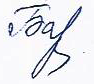 _________/Базилевич Т.Ю./  «_31_»___августа___2016г.КОМПЛЕКТ КОНТРОЛЬНО-ОЦЕНОЧНЫХ СРЕДСТВОУД.07 ИНФОРМАТИКАдля специальности23.02.06 ТЕХНИЧЕСКАЯ ЭКСПЛУАТАЦИЯ ПОДВИЖНОГО СОСТАВА ЖЕЛЕЗНЫХ ДОРОГУРОВЕНЬ ПОДГОТОВКИ - БАЗОВЫЙАлатырь 2016СОДЕРЖАНИЕ1. Паспорт комплекта контрольно-оценочных средствВ результате освоения учебной дисциплины Информатика  обучающийся должен обладать предусмотренными   ФГОС по специальности СПО 23.02.06 Техническая эксплуатация подвижного состава железных дорог следующими умениями, знаниями, которые формируют профессиональную компетенцию, и общими компетенциями:У1. Оценивать достоверность информации, сопоставляя различные источники;У2. Распознавать информационные процессы в различных системах;У3. Использовать готовые информационные модели, оценивать их соответствие реальному объекту и целям моделирования;У4. Осуществлять выбор способа представления информации в соответствии с поставленной задачей;У5. Иллюстрировать учебные работы с использованием средств информационных технологий;У6. Создавать информационные объекты сложной структуры, в том числе гипертекстовые;У7. Просматривать, создавать, редактировать, сохранять записи в базах данных;У8. Осуществлять поиск информации в базах данных, компьютерных сетях и пр.;У9. Представлять числовую информацию различными способами (таблица, массив, график, диаграмма и пр.);У10. Соблюдать правила техники безопасности и гигиенические рекомендации при использовании средств ИКТ;З1. Различные подходы к определению понятия «информация»;З2. Методы измерения количества информации: вероятностный и алфавитный.     З3. Знать единицы измерения информации;З4. Назначение наиболее распространенных средств автоматизации информационной деятельности (текстовых редакторов, текстовых процессоров);З5. Графических редакторов, электронных таблиц, баз данных, компьютерных сетей);З6. Назначение и виды информационных моделей, описывающих реальные объекты или процессы;З7. Использование алгоритма как способа автоматизации деятельности;З8. Назначение и функции операционных систем;ОК 1.Понимать сущность и социальную значимость своей будущей профессии, проявлять к ней устойчивый интерес;ОК 2.Организовывать собственную деятельность, выбирать типовые методы и способы выполнения профессиональных задач, оценивать их эффективность и качество;ОК 3.Принимать решения в стандартных и нестандартных ситуациях и нести за них ответственность;ОК 4.Осуществлять поиск и использование информации, необходимой для эффективного выполнения профессиональных задач, профессионального и личностного развития.ОК 5.Использовать информационно-коммуникационные технологии в профессиональной деятельности;ОК 6.Работать в коллективе и в команде, эффективно общаться с коллегами, руководством, потребителями;ОК 7.Брать на себя ответственность за работу членов команды (подчиненных), за результат выполнения заданий;ОК 8.Самостоятельно определять задачи профессионального и личностного развития, заниматься самообразованием, осознанно планировать повышение квалификации;ОК 9.Ориентироваться в условиях частой смены технологий в профессиональной деятельности;ОК 10.Исполнять воинскую обязанность, в том числе с применением полученных профессиональных знаний (для юношей).Формой аттестации по учебной дисциплине является дифференцированный зачет.2. Результаты освоения учебной дисциплины, подлежащие проверке2.1. В результате аттестации по учебной дисциплине осуществляется комплексная проверка следующих умений и знаний, а также динамика формирования общих компетенций:Таблица 1.13. Оценка освоения учебной дисциплины:3.1. Формы и методы оцениванияПредметом оценки служат умения и знания, предусмотренные ФГОС по дисциплине Информатика, направленные на формирование общих и профессиональных компетенций.3.2. Типовые задания для оценки освоения учебной дисциплины3.2.1. Типовые задания для оценки знаний 31-39, умений У1, У12 (текущий контроль)Текущий контроль предполагает проведение 35 практических работ:Практическая работа №1. Информационные ресурсы общества. Образовательные информационные ресурсы. Работа с ПО. Инсталляция ПО, его использование и обновление.Практическая работа №2. Лицензионные и свободно распространяемые программные продукты. Организация обновления ПО с использованием сети Интернет.Практическая работа №3. Дискретное (цифровое) представление информацииПрактическая работа №4. Представление информации в различных системах счисления.Практическая работа №5. Среда программирования.Практическая работа №6. Тестирование готовой программы.Практическая работа №7. Программная реализация несложного алгоритма.Практическая работа №8. Программная реализация несложного алгоритма.Практическая работа №9. Проведение исследования на основе готовой компьютерной модели.Практическая работа №10. Создание архива данных. Извлечение данных из архива. Запись информации на компакт диски различных видов.Практическая работа №11. Поиск информации с использованием компьютера. Поисковые системы. Пример поиска информации на государственных образовательных порталах.Практическая работа №12. Передача информации между компьютерами. Проводная и беспроводная связь. Модем. Единицы измерения скорости передачи данных. Подключение модема.Практическая работа №13. Создание ящика электронной почты и настройка его параметров. Формирование адресной книги.Практическая работа №14. Управление процессами. Представление об автоматических и автоматизированных системах управления.Практическая работа №15. АСУ различного назначения, примеры их использования. примеры оборудования с числовым программным управлением. демонстрация использования различных видов АСУ на практике.Практическая работа №16. Операционная система. Графический интерфейс пользователя. Внешние устройства. Примеры использования внешних устройств, подключаемых к ПК в учебных целях.Практическая работа №17. ПО внешних устройств. Подключение внешних устройств к ПК и их настройка.Практическая работа №18. Программное и аппаратное обеспечение компьютерных сетей. Сервер. Сетевые операционные системы. Понятие о системном администрировании.Практическая работа №19. Разграничение прав доступа к сети. Подключение ПК к сети. Администрирование локальной компьютерной сети.Практическая работа №20. Эксплуатационные требования к компьютерному рабочему месту.Практическая работа №21. Использование систем проверки орфографии и грамматики.Практическая работа №22. Возможности настольных издательских систем: создание, организация и основные способы преобразования текста.Практическая работа №23. Электронные таблицы. Ввод данных. Ввод формул. Мастер функций.Практическая работа №24. Работа с электронными таблицами, построение таблиц.Практическая работа №25. Использование различных возможностей динамических таблиц для выполнения учебных заданий из различных предметных областей.Практическая работа №26. Создание таблиц в базах данных. Работа с таблицами. Создание запросов.Практическая работа №27. Формирование запросов для работы с электронными каталогами библиотек, музеев, книгоиздания, СМИ в рамках учебных заданий из различных предметных областей.Практическая работа №28. Представление о программных средствах компьютерной графики и черчения, мультимедийных средах.Практическая работа №29. Создание и редактирование графических и мультимедийных объектов средствами компьютерных презентаций.Практическая работа №30. Многообразие специализированного ПО и цифрового оборудования для создания графических и мультимедийных объектов.Практическая работа №31. Браузер. Примеры работы с интернет-магазином, интернет-СМИ, интернет-турагентством и т.д.Практическая работа №32. Средства создания и сопровождения сайта.Практическая работа №33. Организация форумов, общие ресурсы сети интернет.Практическая работа №34. Использование тестирующих систем в учебной деятельности и локальной сети образовательного учреждения.Практическая работа №35. Настройка видео веб-сессий.Типовые задания для оценки знаний 31-38, умений У1-У10 (текущий контроль)Тест №1. Информационная деятельность человека.Тест №2. Информация и информационные процессы.Тест №3. Средства информационных и коммуникационных технологий.Тест №4. Технологии создания и преобразования информационных объектов.Тест №5. Телекоммуникационные технологии.Практическая работа №1Тема: Информационные ресурсы общества. Образовательные информационные ресурсы. Работа с программным обеспечением.Инсталляция программного обеспечения, его использование и обновление.Цель: научиться пользоваться образовательными информационными ресурсами, искать нужную информацию с их помощью; овладеть навыками установки программного обеспечения и работы с ним.Содержание работы:Задание №1.Загрузите Интернет.В строке поиска введите фразу «каталог образовательных ресурсов».Перечислите, какие разделы включают в себя образовательные ресурсы сети Интернет.Охарактеризуйте любые три.Задание №2. С помощью Универсального справочника-энциклопедии найдите ответы на следующие вопросы:Задание №3. Ответьте на вопросы:Задание №4.Установите программу «Клавиатор2004» из папки «Практикум» на диске D. Опишите все этапы установки.Удалите программу «Клавиатор2004» через «Панель управления». Опишите все этапы.Задание №5. Сделайте вывод о проделанной лабораторной работе:Практическая работа №2Тема: Лицензионные и свободно распространяемые программные продукты. Организация обновления программного обеспечения с использованием сети ИнтернетЦель: изучить лицензионные и свободно распространяемые программные продукты; научиться осуществлять организацию обновления программного обеспечения с использованием сети Интернет.Содержание работы:Задание №1. Найти в Интернет закон РФ «Об информации, информатизации и защите информации» и выделить определения понятий:Задание 2. Изучив источник «Пользовательское соглашение» Яндекс ответьте на следующие вопросы:Задание 3. Изучив презентацию «Программное обеспечение компьютера» (располагается на сайте преподавателя), заполните таблицу:Задание 4. Изучив программное обеспечение компьютера, за которым Вы работаете, заполните список:Перечень программ Microsoft Office…Перечень стандартных программ…Задание №5. Изучив организацию обновления программного обеспечения через Интернет. Настройте автоматическое обновление программного обеспечения еженедельно в 12.00. Опишите порядок установки автоматического обновления программного обеспечения.Задание №6. Ответьте на вопросы:Задание №7. Сделайте вывод о проделанной лабораторной работе:Практическая работа №3Тема: Дискретное (цифровое) представление текстовой, графической, звуковой информации и видеоинформацииЦель: изучить способы представления текстовой, графической, звуковой информации и видеоинформации, научиться записывать числа в различных системах счисления.Работа предусмотрена в 15 вариантах.Содержание работы:Задание №1. Используя таблицу символов, записать последовательность десятичных числовых кодов в кодировке Windows для своих ФИО, названия улицы, по которой проживаете.В поле Шрифт выбираете Times New Roman, в поле из выбираете кириллица (дес.). Например, для буквы «А» (русской заглавной) код знака– 192.Задание №2. Используя стандартную программу БЛОКНОТ, определить, какая фраза в кодировке Windows задана последовательностью числовых кодов и продолжить код. Запустить БЛОКНОТ. С помощью дополнительной цифровой клавиатуры при нажатой клавише ALT ввести код, отпустить клавишу ALT. В документе появиться соответствующий символ.Задание №3. Заполнить пропуски числами:Задание №4. Ответить на вопросы:Задание №5. Сделать вывод о проделанной лабораторной работе:____________________________________________________________________________________________________________________________________________Практическая работа №4Тема: Представление информации в различных системах счисленияЦель: научиться переводить числа из одной системы счисления в другую.Работа предусмотрена в 15 вариантах.Содержание работы:Задание №1. Переведите из двоичной, восьмеричной и шестнадцатеричной систем счисления в десятичную систему счисления следующие числа:1)			2)			3) 			4)Задание №2.  Переведите десятичные числа в заданные системы счисления. 1)			2)			3) 			4)Задание № 3. Преобразуйте десятичные числа в двоичные и восьмеричные.1)				2)Задание №4.  Переведите в двоичную систему десятичные числа.1)				2) Задание №5. Ответить на вопросы:Задание №6. Сделать вывод о проделанной лабораторной работе:____________________________________________________________________________________________________________________________________________Практическая работа №5Тема: Среда программированияЦель: изучить среду программирования на примере GW-Basic, отработать навыки вычисления арифметических выражений в GW-Basic, научиться составлять простейшие программы.Работа предусмотрена в 15 вариантах.Содержание работы:Задание №1. Написать программу для нахождения значения арифметического выражения.1)							2)Задание №2. Написать программу, которая выведет на экран Ваши ФИО и адрес местожительства.Задание №3. Ответить на вопросы:Задание №4. Сделать вывод о проделанной лабораторной работе:Практическая работа №6Тема: Тестирование готовой программыЦель: изучить на основе готовой программы операторы разветвляющейся структуры языка GW-Basic и научиться составлять простейшие программы с использованием операторов условного и безусловного перехода.Работа предусмотрена в 15 вариантах.Содержание работы:Задание №1. Протестировать программу для задачи №1 и записать свои данные в таблицу:Задание №2. Составить программу, которая в зависимости от введённого числа либо вычисляет функцию, либо выдаёт сообщение, что функция не определена.Записать свои данные в таблицу:Задание №3. Протестировать программу для задачи №2 и записать свои данные в таблицу:Задание №4. Составить программу для решения задачи.Записать свои данные в таблицу:Задание №5. Ответить на вопросы:Задание №6. Сделать вывод о проделанной лабораторной работе:Практическая работа №7Тема: Программная реализация несложного алгоритмаЦель: закрепить навыки создания разветвляющихся программ и научиться составлять более сложные программы с использованием операторов условного и безусловного перехода.Работа предусмотрена в 15 вариантах.Содержание работы:Задание №1. Протестировать программу для задачи №1 и записать свои данные в таблицу:Задание №2. Составить программу для вычисления значения.1)							2)Записать свои данные в таблицу:Задание №3. Протестировать программу для задачи №2 и записать свои данные в таблицу:Задание №4. Составить программу для решения задачи.Записать свои данные в таблицу:Задание №5. Ответить на вопросы:Задание №7. Сделать вывод о проделанной лабораторной работе:Практическая работа №8Тема: Программная реализация несложного алгоритмаЦель: изучить на основе готовой программы операторы циклической структуры языка GW-Basic и научиться составлять программы с использованием операторов цикла «ДЛЯ» и «ПОКА».Работа предусмотрена в 15 вариантах.Содержание работы:Задание №1. Составить программу для решения задачи, используя цикл «ДЛЯ».Задание №2. Составить программу для вычисления значения суммы, используя цикл «ПОКА»:Записать свои данные в таблицу:Задание №3. Ответить на вопросы:Задание №4. Сделать вывод о проделанной лабораторной работе:Практическая работа №9Тема: Проведение исследования на основе готовой компьютерной моделиЦель: провести исследование на основе готовой компьютерной модели, изучить на основе готовой программы графические операторы языка GW-Basic и научиться составлять простейшие программы с использованием графических операторов.Работа предусмотрена в 15 вариантах.Содержание работы:Задание №1. Протестировать следующую программу и охарактеризовать каждую команду.Задание №2. Протестировать следующую программу:CLSSCREEN 9LINE (470, 175)-(460, 175), 7LINE (470, 175)-(460, 175), 7LINE (470, 175)-(460, 175), 7ENDЗадание №3. Протестировать следующую программу и охарактеризовать каждую команду:Задание №4. Составить программу для вывода на экран изображения.Задание №5. Ответить на вопросы:Задание №6. Сделать вывод о проделанной лабораторной работе:Практическая работа №10Тема: Создание архива данных. Извлечение данных из архива.  Атрибуты файла и его объем. Запись информации на компакт-диски различных  видовЦель: изучение принципов архивации файлов, функций и режимов работы наиболее распространенных архиваторов, приобретение практических навыков работы по созданию архивных файлов и извлечению файлов из архивов, приобретение навыков записи информации на компакт-диск.Содержание работы:Задание №1.В своей папке создайте папку Archives. В ней создайте папки Pictures и Documents.Найдите и скопируйте в папку Pictures по два рисунка с расширением *.jpg и *.bmp.Сравните размеры файлов *.bmp и *.jpg. и запишите данные в таблицу 1.В папку Documents поместите файлы *.doc (не менее 3) и запишите их исходные размеры в таблицу 1.Задание №2. Архивация файлов WinZipЗаархивируйте  графический файл Зима.jpg с нормальным уровнем сжатия.Сравните размер исходного файла с размером архивного файла. Данные запишите в таблицу 1.Создайте архив Зима1.zip, защищенный паролем.Извлеките архив Зима1.zip в папку С:\ТЕМР\Archives\Pictures\Зима1\ и убедитесь в том, что ввод правильного пароля действительно запускает процесс.Удалите созданный вами защищенный архив и извлеченные файлы.Создайте самораспаковывающийся ZIP-архив с нормальным уровнем сжатия.Аналогичным образом создайте архивы для файлов Рябина.bmp, Документ1.doc, Документ2.doc, Документ3.doc. Сравнительные характеристики исходных файлов и их архивов занести в таблицу 1.Задание №3. Архивация файлов WinRarЗаархивируйте файл Зима.jpg в папку С:\ТЕМР\Archives\Pictures, метод сжатия – обычный.Аналогичным образом создайте архивы для файлов Рябина.bmp, Документ1.doc, Документ2.doc, Документ3.doc. Сравнительные характеристики исходных файлов и их архивов занести в таблицу 1.Создайте самораспаковывающийся RAR-архив, включающий в себя текстовые и графические файлы.Определите процент сжатия файлов и заполните таблицу 1. Процент сжатия определяется по формуле , где S– размер архивных файлов, So– размер исходных файлов.Таблица 1Задание №4.Осуществить  запись файлов на компакт-диск встроенными средствами операционной системы Microsoft WindowsЗадание №5. Ответить на вопросы:Задание №6. Сделать вывод о проделанной лабораторной работе:Практическая работа №11Тема: Поиск информации на государственных образовательных порталахЦель: изучение информационной технологии организации поиска информации на государственных образовательных порталах.Содержание работы:Задание №1.Выйдите в  Интернет, найдите каталог ссылок на государственные образовательные порталы.Выпишите электронные адреса шести государственных образовательных порталов и дайте им краткую характеристику. Оформите в виде таблицы:Задание №2.Переведите слова с помощью электронного словаря Promt– www.ver-dict.ru на английский и немецкий языки.Занесите результат в следующую таблицу:Задание №3.Найдите лексическое значение слов с помощью электронного словаря  www.efremova.info/.Занесите результат в следующую таблицу:Задание №4. С помощью одной из поисковых систем найдите информацию и занесите ее в таблицу:Задание №5. Заполните таблицу, используя поисковую систему Яндекс: www.yandex.ru.Задание №6. Произвести поиск сайтов в наиболее популярных поисковых системах общего назначения в русскоязычном Интернете (Рунете).Задание №7. Ответить на вопросы:Задание №8. Сделать вывод о проделанной лабораторной работе:Практическая работа №13Тема: Создание ящика электронной почты и настройка его параметров. Формирование адресной книгиЦель: изучить процесс регистрации (открытия почтового ящика), подготовки, отправки и приема писем на почтовом сайте.Содержание работы:Задание №1. Изучите презентацию «Электронная почта» (расположена на сайте преподавателя). Заполните следующую таблицу:Задание №2. Зарегистрируйте свой почтовый ящик электронной почты.Задание №3. Создайте и отправьте три  сообщения своим одногруппникам.Письма должны содержать не менее пяти предложений. Одно письмо сделайте в обычном формате, а второе в расширенном, к третьему сообщению прикрепите файл с изображением.Задание №4. Сделать вывод о проделанной лабораторной работе:Практическая работа №15Тема: Демонстрация использования различных видов АСУ на практике в технической  сфере деятельностиЦель: получить представление об автоматических и автоматизированных системах управления в технической сфере деятельности.Содержание работы:Задание №1.Просмотрите презентацию «Автоматизированные системы управления» (расположена на сайте преподавателя), в которой представлены виды АСУ. С помощью гиперссылок перейдите на web-страницы, в которых приведены примеры автоматизированных систем управления.В качестве примера автоматизации на производстве просмотрите видеоролики «Конвейерная линия обработки металлопроката» и «Производство металлопроката труб».Задание №2. Ответить на вопросы:Задание №3. Сделать вывод о проделанной лабораторной работе:Практическая работа №16Тема: Операционная система. Графический интерфейсЦель: закрепить навыки работы с операционной системой Windows, отработать навыки работы с файлами и папками в ОС Windows; научиться выполнять навигацию с помощью левой панели программы ПРОВОДНИК и изучить приемы копирования и перемещения объектов методом перетаскивания между панелями.Содержание работы:Задание №1. Заполнить таблицу:Задание №2. Заполнить таблицу:Задание №3. Заполнить таблицу:Задание №4. Заполнить таблицу:Задание №5. Изучить структуру окна программы ПРОВОДНИК, схематически отобразить её и подписать все элементы окна.Задание №6. Заполнить таблицу:Задание №7. Ответить на вопросы:Задание №8. Сделать вывод о проделанной лабораторной работе:Практическая работа №20Тема: Эксплуатационные требования к компьютерному рабочему месту. Профилактические мероприятия для компьютерного рабочего места в соответствии с его комплектацией для профессиональной деятельностиЦель: ознакомиться с эксплуатационными требованиями к компьютерному рабочему месту; профилактическими мероприятиями для компьютерного рабочего места в соответствии с его комплектацией для профессиональной деятельности.Содержание работы:Задание №1. Отразите основные санитарно-гигиенические требования к кабинету информатики:…….Задание №2. Укажите некоторые требования к помещениям кабинета информатики:……..Задание №3. Укажите, какие действия запрещены в кабинете информатики:………Задание №4. Укажите комплекс упражнений для снятия усталости за компьютером:……..Задание №5. Сделать вывод о проделанной лабораторной работе:Практическая работа №21Тема: Использование систем проверки орфографии и грамматикиЦель: выработать практические навыки использования систем проверки орфографии и грамматики.Содержание работы:Задание №1.Открыть файл Орфография.doc (D:/Практикум/ Орфография.doc).Проверьте правописание этого текста средствами MS Word.Убедитесь, что Word находит и выделяет ошибки, исправьте ошибки с помощью контекстного меню.Установите в тексте автоматические переносы слов по слогам. Сохраните этот файл в вашей папке под именем ПР16.docЗадание №2. Наберите следующие слова, нажмите пробел и проследите за справлениями:пРИМЕР, напирмер, нелзя.Задание №3. Для проверки Автозамены наберите следующие слова в 1),2),3) пунктах, достаточно набрать несколько символов, пока не появится все слово и нажать ENTER, в 4),5) пунктах набрать полностью и нажать пробел.Текущую дату (ДД.ММ.ГГГГ)ПятницаАпрельПРимерНОМЕР В файле ПР16.doc сделайте подпись (используя автозамену) текущей даты.Задание №4.  Опишите основные команды MS Word, позволяющие проверить правописание текста, и действия, которые нужно сделать для проверки.Задание №5. Сделать вывод о проделанной лабораторной работе:Практическая работа №22Тема: Создание компьютерных публикацийна основе использования готовых шаблоновЦель: выработать практические навыки создания публикаций средствами MS Publisher.Содержание работы:Задание №1.  Создать визитную карточку на основе шаблона. Сохраните визитную карточку в своей папке под именем ПР17_1.pub.Задание№2.  Подготовить необходимые графические файлы и создать календарь на основе шаблона. Сохраните календарь в своей папке под именем ПР17_2.pub.Задание№3.  Подготовить необходимый материал и  графические файлы и создать одну страницу школьной газеты, состоящей из нескольких полос.У группы из 4-6 человек готовится полная газета. Работу распечатать.Задание №4. Ответить на вопросы:Задание №5. Сделать вывод о проделанной лабораторной работе:Практическая работа №23Тема: Использование различных возможностей динамических (электронных) таблицЦель: освоить основные операции по созданию, редактированию и оформлению электронных таблиц, построению графиков и диаграмм.Содержание работы:Задание №1. Рассчитать значение выражений, используя абсолютную адресацию при записи формул и  сохранить файл  в своей папке под именем ПР18_1.xls. 1)				2)				3)Задание№2. На листе 2 файла ПР18_1.xls протабулировать функцию в заданных пределах аргумента. Построить график этой функции на отдельном листе.Задание№3. На листе 3 файла ПР18_1.xls рассчитать средний балл каждого обучающегося своей подгруппы по 5 различным предметам. Вычислить средний балл подгруппы. Построить объемную гистограмму, отражающую средний балл обучающихся.Задание №4.  Решить с помощью надстройки «Поиск решений» транспортную задачу. Решение оформить на листе 4 файла ПР18_1.xls.Задание №5. Ответить на вопросы:Задание №6. Сделать вывод о проделанной лабораторной работе:Практическая работа №27Тема: Формирование запросов для работы с электронными каталогами библиотек, музеев, книгоиздания, СМИ в рамках учебных заданий из различных предметных областейЦель: выработать практические навыки работы с базами данных, формирования запросов к базам данных.Содержание работы:Задание №1. Создать в свой папке  БД «Библиотека».Задание №2. Создать в БД «Библиотека» таблицы «Автор», «Издательство» и «Книги» со следующими полями:Задание №3. Задать связи между таблицами.Задание №4. Заполнить таблицы данными.Задание №5. Создать Запрос с данными о книге и издательстве.Задание №6. Напечатать Отчет о наличии книг А.С. Пушкина.Задание №7. Ответить на вопросы:Задание №8. Сделать вывод о проделанной лабораторной работе:Практическая работа №29Тема: Создание и редактирование графических и мультимедийных объектов средствами компьютерных презентаций для выполнения учебных заданий из различных предметных областей. Использование презентационного оборудованияЦель: выработать практические навыки создания презентаций, настройки эффектов анимации, управления показом презентации при помощи гиперссылок.Содержание работы:Задание №1. С помощью приложения PowerPoint создать  презентацию на тему: «Мир животных», используя все возможности  программы (оформление текста, оформление слайда, смена слайда, анимация).Задание №2. Создать 2-3 презентации, раскрывающие темы специальной дисциплины. Предусмотреть гиперссылки  как внутри презентации, так и внешние презентации.Задание №3. Ответить на вопросы:Задание №4. Сделать вывод о проделанной лабораторной работе:Практическая работа №21Тема: Аудио- и видеомонтаж с использованием специализированного программного обеспеченияЦель: выработать практические навыки  монтажа и обработки видео и аудио.Содержание работы:Задание №1. С помощью приложения Movie Maker создать видео на тему: «Моя семья», используя  все возможности программы (переходы,  эффекты, звуковое оформление).Задание №2. Вместе с одногруппниками разработайте сценарий короткометражного фильма. Проведите видеосъемку с помощью цифровой видеокамеры или фотоаппарата. Создайте вместе со своими одногруппниками с помощью Windows Movie Maker видеофильмы из слайдов и видеозаписей своих поездок и путешествий. Включите в видеофильмы речевые комментарии, переходы, видеоэффекты, субтитры.Задание №3. Ответить на вопросы:Задание №4. Сделать вывод о проделанной лабораторной работе:Практическая работа №31Тема: Браузер. Примеры работы с Интернет-магазином. Примеры работы с Интернет-СМИ, Интернет-турагентством, Интернет-библиотекой Цель: освоение приемов работы с браузером Internet Explorer; изучение среды браузера и его настройка; получение навыков извлечения web-страниц путем указания URL-адресов; навигация по гиперссылкам.Содержание работы:Задание № 1. Изучить элементы среды Internet Explorer, возможности настройки этого браузера. Занести в список надежных узлов сайты http://www.gismeteo.ru, http://www.yandex.ru. Запретить загрузку файлов. Заблокировать всплывающие окна.Задание №2.  Восстановить настройки Internet Explorer по умолчанию.Задание №3.  Зайти на сайт интернет-библиотеки по адресу http://www.internet-biblioteka.ru, зарегистрироваться. Изучить правила работы с библиотекой. Найти книгу Комоловой Н. "Компьютерная верстка и дизайн. Самоучитель". Скачать ее. Составить список книг библиотеки по информатике. Список сохранить в  своей папке в документе MS Word под именем ПР22_3.doc.Задание №4.  Изучить новости Тамбовской области, открыв, например, адрес http://vtambove.ru/news/. Сохранить последние новости в документе MS Word под именем ПР22_4.doc.Задание№5. Зайти на сайт турагентства по адресу http://agency.travelplus.ru. Изучить возможности организации тур-поездок на ближайший месяц по России. Сохранить ближайшие туры в текстовом документе под именем ПР22_4.txt.Задание №6. Ответить на вопросы:Задание №7. Сделать вывод о проделанной лабораторной работе:Практическая работа №32Тема: Средства создания и сопровождения сайта. (Созданиеweb-сайта на языке HTML).Цель: освоение приемов создания web-страниц и web-сайтов на языке HTML: знакомство с элементами и структурой html-документа; управление форматами текста и шрифтами; организация гиперсвязей между документами.Содержание работы:Задание № 1. Создать с помощью языка HTML в БЛОКНОТЕ web-сайт «Мой сайт», состоящий из пяти страниц:Страница 1 должна содержать:заголовок;гиперссылки: «Обо мне», «Моя семья», «Друзья», «Мои увлечения».Страницы 2, 3, 4 и 5 должны содержать:заголовок;по два или более отформатированных абзаца текста (один абзац не менее трех полных строк);фотографии (минимум по одной на каждой странице).Сайт должен содержать информацию о вас, а также ваших родственниках, друзьях и т.п.Задание №2. Протестировать работоспособность сайта в браузере (по возможность в двух различных). Протестировать работоспособность сайта при выключенной графике.Задание №3. Изменить в настройках браузера шрифт по умолчанию на Courier New, размер 14 и убедиться, что это не повлияет на внешний вид страниц сайта. Задание 4.  Разместить созданный сайт на любом бесплатном хостинге. Проверить работоспособность.Задание №5. Ответить на вопросы:Задание №6. Сделать вывод о проделанной лабораторной работе:Практическая работа №33,34,35Тема: Организация форумов, общие ресурсы в сети Интернет, использование тестирующих систем в учебной деятельности в локальной сети образовательного учреждения. Настройка видео веб-сессийЦель: выработать практические навыки работы с форумами, регистрации, настройки и работы в системах.Содержание работы:Задание №1.Найти с помощью одной из поисковых систем Интернета форумы по следующим темам:КомпьютерыИнформатикаИнформационные технологии в строительствеИнформационные технологии для механиков и т.п.Зарегистрироваться на форуме. Предложить на форуме обсуждение интересующего вас вопроса по теме форума. Сохранить скрин окна форума в текстовом документе под именем ПР26.doc.Задание №2.  Зарегистрироваться в системе ICQ, настроить систему, найти в системе троих одногруппников, передать им текстовые сообщения.Задание №3.  Зарегистрироваться в системе Skype, настроить систему, найти в системе трех одногруппников. Добавить их свои Контакты. Осуществить видео-звонок одному из них. Выполнить видео-сессию с тремя одногруппниками одновременно.Задание №4. Ответить на вопросы:Задание №5. Сделать вывод о проделанной лабораторной работе:КРИТЕРИИ ОЦЕНКИ ПРАКТИЧЕСКИХ РАБОТ:Отметка «5»ставится, если учащийся:творчески планирует выполнение работы;самостоятельно и полностью использует знания программного материала;правильно и аккуратно выполняет задание;умеет пользоваться справочной литературой, наглядными пособиями, компьютером и другими средствами.Отметка «4»ставится, если учащийся:правильно планирует выполнение работы;самостоятельно использует знания программного материала;в основном правильно и аккуратно выполняет задание;умеет пользоваться справочной литературой, наглядными пособиями, компьютером и другими средствами.Отметка «3»ставится, если учащийся:допускает ошибки при планировании выполнения работы;не может самостоятельно использовать значительную часть знаний программного материала;допускает ошибки и неаккуратно выполняет задание;затрудняется самостоятельно использовать справочную литературу, наглядные пособия, компьютер и другие средства.Отметка «2»ставится, если учащийся:не может правильно спланировать выполнение работы;не может использовать знания программного материала;допускает грубые ошибки и неаккуратно выполняет задание;не может самостоятельно использовать справочную литературу, наглядные пособия, компьютер и другие средства.Тест №1. Информационная деятельность человека1. Основным носителем информации в социуме на современном этапе является:а) бумага (изобретена (по данным историков) в Китае во II веке нашей эры, по тем же данным в Европе бумага появилась в XI веке);б) кино и фотопленка (изобретение XIX столетия);в) магнитная лента (изобретена в XX веке);г) дискета, жесткий диск (изобретение 80-х годов XX века);д) лазерный компакт-диск (изобретение последнего десятилетия второго тысячелетия).2. Первым средством дальней связи принято считать:а) радиосвязь;б) телефон;в) телеграф;г) почту;д) компьютерные сети.3. Идея программного управления процессами вычислений была впервые высказана:а) Н. Винером;б) Дж. Маучли;в) А. Лавлейс;г) Ч. Бэббиджем;д) Дж. фон Нейманом.4. Среди возможных негативных последствий развития современных средств информационных и коммуникационных технологий указывают:а) реализацию гуманистических принципов управления социумом;б) формирование единого информационного пространства человеческой цивилизации;в) разрушение частной жизни людей;г) организацию свободного доступа каждого человека к информационным ресурсам человеческой цивилизации;д) решение экологических проблем.5. Открытые или скрытые целенаправленные информационные воздействия социальных структур (систем) друг на друга с целью получения определенного выигрыша в материальной, военной, политической, идеологической сферах называют:а) компьютерным преступлением;б) информатизацией;в) информационным подходом;г) информационной войной;д) информационной преступностью.6. Идея использования двоичной системы счисления в вычислительных машинах принадлежит:а) Ч. Бэббиджу;б) Б. Паскалю;в) Г. Лейбницу;г) Дж. Булю;д) Дж. фон Нейману.7. Появление возможности эффективной автоматизации обработки и целенаправленного преобразования информации связано с изобретением:а) письменности;б) книгопечатания;в) абака;г) электронно-вычислительных машин;д) телефона, телеграфа, радио, телевидения.8. ЭВМ второго поколения:а) имели в качестве элементной базы электронные лампы; характеризовались малым быстродействием, низкой надежностью; программировались в машинных кодах;б) имели в качестве элементной базы полупроводниковые элементы; программировались с использованием алгоритмических языков;в) имели в качестве элементной базы интегральные схемы; отличались возможностью доступа с удаленных терминалов;г) имели в качестве элементной базы большие интегральные схемы, микропроцессоры; отличались относительной дешевизной;д) имели в качестве элементной базы сверхбольшие интегральные схемы; были способны моделировать человеческий интеллект.9. Информатизация общества — это процесс:а) увеличения объема избыточной информации в социуме;б) возрастания роли в социуме средств массовой информации;в) более полного использования накопленной информации во всех областях человеческой деятельности за счет широкого применения средств информационных и коммуникационных технологий;г) повсеместного использования компьютеров (где надо и где в этом нет абсолютно никакой необходимости);д) обязательного изучения информатики в общеобразовательных учреждениях.10. Информационная революция — это:а) качественное изменение способов передачи и хранения информации, а также объема информации, доступной активной части населения;б) радикальная трансформация доминирующего в социуме технологического уклада;в) возможность человека получать в полном объеме необходимую для его жизни и профессиональной деятельности информацию;г) изменение в способах формирования и использования совокупного интеллектуального потенциала социума;д) совокупность информационных войн.11. Первый арифмометр, выполнявший все четыре арифметических действия, сконструировал в XVII веке:а) Чарльз Бэббидж;б) Блез Паскаль;в) Герман Голлерит;г) Джордж Буль;д) Готфрид Вильгельм Лейбниц.12. Решающий вклад в алгебраизацию логики внес:а) А. Тьюринг;б) Г. Лейбниц;в) Дж. Буль;г) Н. Винер;д) Ч. Бэббидж.13. ЭВМ первого поколения:а) имели в качестве элементной базы электронные лампы; характеризовались малым быстродействием, низкой надежностью; программировались в машинных кодах;б) имели в качестве элементной базы полупроводниковые элементы; программировались с использованием алгоритмических языков;в) имели в качестве элементной базы интегральные схемы, отличались возможностью доступа с удаленных терминалов;г) имели в качестве элементной базы большие интегральные схемы, микропроцессоры; отличались относительной дешевизной;д) имели в качестве элементной базы сверхбольшие интегральные схемы, были способны моделировать человеческий интеллект.14. К числу основных тенденций в развитии информационных процессов в социуме относят:а) уменьшение влияния средств массовой информации;б) уменьшение объема процедур контроля над процессами общественного производства распределения материальных благ;в) уменьшение информационного потенциала цивилизации;г) снижение остроты противоречия между ограниченными возможностями человека по восприятию и переработке информации и объемом информации в социуме;д) увеличение доли «интеллектуальных ресурсов» в объеме производимых материальных благ.15. Патологическая потребность человека в регулярном использовании компьютерных систем, обусловленная привыканием к воздействию на его психику технологий виртуальной реальности, называется:а) киберкультурой;б) телеработой;в) инфраструктурой;г) компьтероманией;д) информационной угрозой.16. Состав и назначение функциональных средств автоматической вычислительной машины впервые определил:а) Джон фон Нейман;б) Чарльз Бэббидж;в) Ада Лавлейс;г) Алан Тьюринг;д) Клод Шеннон.17. Первая отечественная ЭВМ, разработанная под руководством академика С. А. Лебедева, называлась:а) БЭСМ;б) Стрела;в) МЭСМ;г) Урал;д) Киев.18. Элементной базой ЭВМ третьего поколения служили:а) электронные лампы;б) полупроводниковые элементы;в) интегральные схемы;г) большие интегральные схемы;д) сверхбольшие интегральные схемы.19. Согласно взглядам ряда ученых (О. Тофлер, Белл, Масуда и др.) в «информационном обществе»:а) большинство работающих будет занято производством, хранением и переработкой информации, знаний; будут решены проблемы информационного и экологического кризиса, реализованы гуманистические принципы управления социумами;б) человек станет послушным объектом манипуляции со стороны средств массовой информации;в) власть будет принадлежать «информационной элите», осуществляющей жестокую эксплуатацию остальной части населения и контроль частной жизни граждан;г) человек станет придатком сверхмощных компьютеров;д) управление общественным производством и распределением материальных благ будет осуществляться на основе централизованного планирования.20. Информационная культура человека на современном этапе в основном определяется:а) совокупностью его умений программировать на языках высокого уровня;б) его знаниями основных понятий информатики;в) совокупностью его навыков использования прикладного программного обеспечения для создания необходимых документов;г) уровнем понимания закономерностей информационных процессов в природе и обществе, качеством знаний основ компьютерной грамотности, совокупностью технических навыков взаимодействия с компьютером, способностью эффективно и своевременно использовать средства информационных и коммуникационных технологий при решении задач практической деятельности;д) его знаниями основных видов программного обеспечения и пользовательских характеристик компьютера.21. Одна из первых электронно-вычислительных машин ЕNIАС была создана под руководством:а) Д. Анастасова;б) Г. Айкена;в) Т. Килбурна и Ф. Вильямса;г) К. Цузе;д) Дж. Маучли и Дж. П. Эккерта.22. Авторы проекта «Пятое поколение ЭВМ» пытались и пытаются разрешить проблему:а) моделирования человеческого интеллекта (создания искусственного интеллекта);б) создания дешевых и мощных компьютеров;в) достижения производительности персональных компьютеров более 10 млрд. операций в секунду;г) построения узлов ЭВМ в соответствии с иными физическими принципами;д) создания единого человеко-машинного интеллекта.23. Принцип хранимой программы был предложен:а) Джоном фон Нейманом;б) Чарльзом Бэббиджем;в)Дж. П. Эккертом;г) Аланом Тьюрингом;д) Клодом Шенноном.24. Перевод социальной памяти человечества на электронные носители и переход к безбумажным технологиям в информационной деятельности:а) объективно обуславливаются политикой, проводимой правительствами наиболее развитых стран и руководством транснациональных монополий;б) объективно обуславливаются резким уменьшением стоимости электронных носителей и ростом стоимости бумаги вследствие экологического кризиса;в) предопределены погоней за сверхвысокими доходами транснациональных монополий, осуществляющих свою деятельность в сфере информационных и коммуникационных технологий;г) принципиально не осуществимы;д) отнюдь не будут способствовать прогрессивному развитию человеческой цивилизации.25. Информационная картина мира — это:а) наиболее общая форма отражения физической реальности, выполняющая обобщающую, систематизирующую и мировоззренческую функции;б) выработанный обществом и предназначенный для общего потребления способ воспроизведения среды человеческого обитания;в) обобщенный образ движения социальной материи;г) совокупность информации, позволяющей адекватно воспринимать окружающий мир и существовать в нем;д) стабильное теоретическое образование для объяснения явлений окружающего мира на основе фундаментальных физических идей.Тест №2. Информация и информационные процессы.1. Информацию, изложенную на доступном для получателя языке называют:полной;полезной;актуальной;достоверной;понятной.2. Информацию, не зависящую от личного мнения или суждения, называют:достоверной;актуальной;объективной;полной;понятной.3. Информацию, отражающую истинное положение вещей, называют:полной;полезной;актуальной;достоверной;понятной.4. Информацию, существенную и важную в настоящий момент, называют:полной;полезной;актуальной;достоверной;понятной.5. Наибольший объем информации человек получает при помощи:органов слуха;органов зрения;органов осязания;органов обоняния;вкусовых рецепторов.6. Тактильную информацию человек получает посредством:специальных приборов;термометра;барометра;органов осязания;органов слуха.7. Сигнал называют аналоговым, еслион может принимать конечное число конкретных значений;он непрерывно изменяется по амплитуде во времени;он несет текстовую информацию;он несет какую-либо информацию;это цифровой сигнал.8. Сигнал называют дискретным, еслион может принимать конечное число конкретных значений;он непрерывно изменяется по амплитуде во времени;он несет текстовую информацию;он несет какую-либо информацию;это цифровой сигнал.9. Преобразование непрерывных изображений и звука в набор дискретных значений в форме кодов называют -кодированием;дискретизацией;декодированием;информатизацией.10. Во внутренней памяти компьютера представление информациинепрерывно;дискретно;частично дискретно, частично непрерывно;информация представлена в виде символов и графиков.11. Аналоговым сигналом является:сигнал светофора;сигнал SOS;сигнал маяка;электрокардиограмма;дорожный знак.12. Дискретный сигнал формирует:барометр;термометр;спидометр;светофор.13. Измерение температуры представляет собой:процесс хранения информации;процесс передачи информации;процесс получения информации;процесс защиты информации;процесс использования информации.14. Перевод текста с английского языка на русский можно назвать:процесс хранения информации;процесс передачи информации;процесс получения информации;процесс защиты информации;процесс обработки информации.15. Обмен информацией - это:выполнение домашней работы;просмотр телепрограммы;наблюдение за поведением рыб в аквариуме;разговор по телефону.16. К формальным языкам можно отнести:английский язык;язык программирования;язык жестов;русский язык;китайский язык.17. Основное отличие формальных языков от естественных:в наличии строгих правил грамматики и синтаксиса;количество знаков в каждом слове не превосходит некоторого фиксированного числа;каждое слово имеет не более двух значений;каждое слово имеет только один смысл;каждое слово имеет только один смысл и существуют строгие правил грамматики и синтаксиса.18. Двоичное число 100012 соответствует десятичному числу 1110 1710 25610 100110 100011019. Число 248 соответствует числу101101620167616BF16141620. Какое число лишнее:FF1622610377811111111221. Укажите самое большое число:14416144101448144622. За единицу количества информации принимается:байтбитбодбайтов23. В какой из последовательностей единицы измерения указаны в порядке возрастаниягигабайт, килобайт, мегабайт, байтгигабайт, мегабайт, килобайт, байтмегабайт, килобайт, байт, гигабайтбайт, килобайт, мегабайт, гигабайтТест №3. Средства информационных и коммуникационных технологийКомпьютерная сеть – это …совокупность компьютеров и различных устройств, обеспечивающих информационный обмен между компьютерами в сети без использования каких-либо промежуточных носителей информацииобъединение компьютеров, расположенных на большом расстоянии, для общего использования мировых информационных ресурсовобъединение компьютеров, расположенных на небольшом расстоянии друг от другаПротоколы – это …специализированные средства, позволяющие в реальном времени организовать общение пользователей по каналам компьютерной связисовокупностью правил, регулирующих порядок обмена данными в сетисистема передачи электронной информации, позволяющая каждому пользователю сети получить доступ к программам и документам, хранящимся на удаленном компьютереУстановите соответствиеВ каком году Россия была подключена к Интернету?199219901991Браузер – это …информационная система, основными компонентами которой являются гипертекстовые документыпрограмма для просмотра Web-страницсервис Интернета, позволяющий обмениваться между компьютерами посредством сети электронными сообщениямиВсемирная паутина – это система в глобальной сети носит название:WWWFTPBBSE-mаilУстановите соответствиеАдрес электронной почты записывается по определенным правилам. Уберите лишнееpetrov_yandex.rupetrov@yandex.rusidorov@mail.ruhttp://www.edu.ruУстановите соответствиеКакие поисковые системы являются международными? Выберите правильный ответhttp://www.yandex.ruhttp://www.rambler.ruhttp://www.aport.ruhttp://www.google.ruТест №4. Технологии создания и преобразования информационных объектов1. При обработке данных на компьютере текст рассматривается как:совокупность данных, обладающих некоторым смыслом;формализованная совокупность данных;совокупность символьных данных, объединенных случайным образом;совокупность символьных данных, объединенных в абзацы;любая совокупность символов.2.	Совокупность шрифтов одного рисунка во всех начертаниях и кеглях называют:кеглем;пунктом;шириной;гарнитурой;начертанием.3. Форматирование предполагает изменение свойств:текста;шрифта;файла;приложения;системы.4. Совокупность свойств текста может быть отражена:в символе;шрифте;оформлении;цвете;стиле.5. Текстовый документ должен включать разделы:заголовок;основную часть;сопроводительную часть;вспомогательную часть;все перечисленные позиции.6. Минимальным объектом электронной таблицы являются:диапазон ячеек;ячейка;столбец;строка;поле.7. Назовите основное назначение электронных таблиц.наглядное представление данных;решение расчетных задач;подготовка текстовых документов;анализ и моделирование явлений и процессов;оформление таблиц, отчетов.8. Зависимое поле электронной таблицы включает:только формулу;любую совокупность символов;формулы;числа;текст.9. Функции в электронных таблицах используются:для упрощения представления данных;упрощения расчётов;наглядного представления данных;оформления таблиц и отчетов;моделирования различных объектов.10. Диаграммы используются:для упрощения представления данных;упрощения расчетов;наглядного представления данных;оформления таблиц и отчетов;моделирования различных объектов.11. Чем отличается растровое и векторное представление данных?способом хранения графических данных;способом передачи графических данных;способом отображения данных на экране;характером отражения данных на бумажном носителе;использованием различных методов печати на принтере.12. Какой элемент нельзя отнести к графическим объектам?диаграмму;анимацию;цифровое видео;текст;рисунок.13. Процесс получения цифровой копии рисунка называется:дублированием;форматированием;сканированием;копированием;созданием.14. Процесс перевода графического объекта в текстовой формат называют:оцифровкой;сканированием;форматированием;копированием;распознаванием.15. В качестве основных цветов для создания цветовой модели используется следующая совокупность:красный, синий, зеленый;все цвета серого;все цвета радуги;красный, синий, серый;красный, синий, белый.Тест №5. Телекоммуникационные технологииКомпьютеры одной организации, связанные каналами передачи информации для совместного использования общих ресурсов и периферийных устройств и находящиеся в одном здании, называют сетью:региональнойтерриториальнойлокальнойглобальнойКомпьютер, предоставляющий свои ресурсы другим компьютерам при совместной работе, называется:коммутаторомсервероммодемомадаптеромСкорость передачи информации по локальной сети обычно находится в диапазоне:от 10 до 100 Мбит/сот 10 до 100 Кбит/сот 100 до 500 бит/сот 10 до 100 бит/сСколько Кбайт будет передаваться за одну секунду по каналу с пропускной способностью 10 Мбит/с?12801024016010000Сколько Мбайт будет передаваться за одну минуту по каналу с пропускной способностью 100 Мбит/с?75012,560006001 Гбит/с равен:1024 Мбит/с1024 Мбайт/с1024 Кбит/с1024 байт/сЗа сколько секунд будет передано 25 Мбайт информации по каналу с пропускной способностью 10 Мбит/с?202,540200Вариант соединения компьютеров между собой, когда кабель проходит от одного компьютера к другому, последовательно соединяя компьютеры и периферийные устройства между собой – это:линейная шинасоединение типа «звезда»древовидная топологияЕсли к каждому компьютеру подходит отдельный кабель из одного центрального узла – это:линейная шинасоединение типа «звезда»древовидная топологияВыберите правильные ответы:Каждый компьютер, подключенный к локальной сети, должен иметь сетевую картуОдноранговые сети используются в том случае, если в локальной сети более 10 компьютеровСервер – это мощный компьютер, необходимый для более надежной работы локальной сетиСеть на основе сервера – когда все компьютеры локальной сети равноправныВыберите домен верхнего уровня в Интернете, принадлежащий России:rarorusruИнтернет – это:локальная сетькорпоративная сетьглобальная сетьрегиональная сетьЗадан адрес сервера Интернета: www.mipkro.ru. Каково имя домена верхнего уровня?www.mipkro.rumipkro.ruruwwwДля работы в сети через телефонный канал связи к компьютеру подключают:адаптерсервермодемкоммутаторМодем – это …, согласующее работу … и телефонной сети. Вместо каждого многоточия вставьте соответствующие слова:устройство; программыпрограмма; компьютерапрограммное обеспечение; компьютераустройство; дисководаустройство; компьютераЧтобы соединить два компьютера по телефонным линиям, необходимо иметь:модем на одном из компьютеровмодем и специальное программное обеспечение на одном из компьютеровпо модему на каждом компьютерепо модему на каждом компьютере и специальное программное обеспечениепо два модема на каждом компьютере (настроенных, соответственно, на прием и передачу) и специальное программное обеспечениеСети, объединяющие компьютеры в пределах одного региона:локальныерегиональныекорпоративныепочтовыеСети, объединяющие компьютеры в пределах одной отрасли, корпорации:локальныерегиональныекорпоративныепочтовыеКомпьютер, находящийся в состоянии постоянного подключения к сети:хост-компьютер (узел)провайдерсервердоменОрганизация-владелец узла глобальной сети:хост-компьютер (узел)провайдерсервердоменВыберите из предложенного списка IP-адрес:193.126.7.2934.89.451.256.34.21edurm.ruПрограммное обеспечение, поддерживающее работу сети по протоколу TCP/IP:базовое ПОсервер-программаклиент-программаПрограммное обеспечение, занимающееся обслуживанием разнообразных информационных услуг сети:базовое ПОсервер-программаклиент-программаInternet Explorer – это:базовое ПОсервер-программаклиент-программаКлючи к тестам:Тест №1.Критерии оценкиТест №2.Критерии оценкиТест №3.Тест №4.Тест №5.Промежуточный контроль:Задание для проведения контрольной работыПредлагается   вариант (пакет) тестовых заданий по оценке качества подготовки студентов. Пакет содержит проверочные тесты, с помощью которых преподаватель может проверить качество усвоения пройденного материалаНа выполнение письменной работы промежуточного контроля дается 2 академических часа (90 минут). Тест включает 50 вопросов, которые содержат задание с выбором ответа (задания закрытого типа). К каждому вопросу прилагается 4 варианта ответов, из которых следует выбрать один правильный. Задание с выбором ответа считается выполненным, если студентом указан правильный ответ. Во всех остальных случаях (выбран другой ответ; выбрано два ответа или более, среди которых может быть и правильный; ответ на вопрос отсутствует) считается невыполненным.Среди негативных последствий развития современных информационных и коммуникационных технологий указывают:реализацию гуманистических принципов управления обществом и государством;формирование единого информационного пространства;вторжение информационных технологий в частную жизнь людей, доступность личной информации для общества и государства;организацию свободного доступа каждого человека к информационным ресурсам человеческой цивилизации.Термин “информатизация общества” обозначает:целенаправленное и эффективное использования информации во всех областях человеческой деятельности, достигаемое за счет массового применения современных информационных и коммуникационных технологий;увеличение количества избыточной информации, циркулирующей в обществе;массовое использование компьютеров в жизни общества;введение изучения информатики во все учебные заведения страны.Причиной перевода информационных ресурсов человечества на электронные носители является:необоснованная политика правительств наиболее развитых стран;объективная потребность в увеличении скорости обработки информации, рост стоимости бумаги вследствие экологического кризиса;погоня за сверхприбылями организаций, осуществляющих свою деятельность в сфере информационных технологий;политика производителей компьютеров с целью подавления конкурентов.Термин “развитие информационных процессов” означает:уменьшение конфликта между ограниченными возможностями человека по восприятию и переработке информации и объемом информации, циркулирующей в социуме;увеличение влияния средств массовой информации на деятельность человека;увеличение информационных ресурсов страны;увеличение доли информационной деятельности в общем объеме различных видов деятельности человека.Современную организацию ЭВМ предложил:Джон фон Нейман;Джордж Буль;Н.И.Вавилов;Норберт Винер.Под термином «поколения ЭВМ» понимают:все счетные машины;все типы и модели ЭВМ, построенные на одних и тех же научных и технических принципах;совокупность машин, предназначенных для обработки, хранения и передачи информации;модели ЭВМ, созданные одним и тем же человеком.Назначение процессора в персональном компьютере:обрабатывать одну программу в данный момент времени;управлять ходом вычислительного процесса и выполнять арифметические и логические действия;осуществлять подключение периферийных устройств к магистрали;руководить работой вычислительной машины с помощью электрических импульсов.Адаптер – это:программа, необходимая для подключения к компьютеру устройств ввода-вывода;специальный блок, через который осуществляется подключение периферийного устройства к магистрали;программа, переводящая языки программирования в машинные коды;кабель, состоящий из множества проводовПостоянное запоминающее устройство (ПЗУ) – это память, в которой:хранится исполняемая в данный момент времени программа и данные, с которыми она непосредственно работает;хранится информация, присутствие, которой постоянно необходимо в компьютере.хранится информация, независимо от того работает компьютер или нет;хранятся программы, предназначенные для обеспечения диалога пользователя с ЭВМ.МОДЕМ – это устройство:для хранения информации;для обработки информации в данный момент времени;для передачи информации по телефонным каналам связи;для вывода информации на печать.Периферийные устройства выполняют функцию….хранение информации;обработку информации;ввод и выдачу информации;управление работой ЭВМ по заданной программе.Во время исполнения прикладная программа хранится…в видеопамятив процессорев оперативной памятина жестком дискеОперационные системы представляют собой программные продукты, входящие в состав…прикладного программного обеспечениясистемного программного обеспечениясистемы управления базами данныхсистем программированияИмя раскрытого объекта в ОС Windows отображает…Строка меню.Панель инструментов.Строка заголовка.Адресная строка.Задан полный путь к файлу C:\DOC\PROBA.BMP. Укажите расширение файла, определяющее его тип.PROBA.BMP   BMP                       DOC\PROBA.BMPC:\DOC\PROBA.BMPИнформационный объем сообщения «binary digit» равен:				14 байт;			 96 бит;			 88 бит;			 11 байт.Информационные технологии это:Сведения о ком-то или о чем-то, передаваемые в форме знаков или сигналов;технологии накопления, обработки и передачи информации с использованием определенных (технических) средств;процессы передачи, накопления и переработки информации в общении людей, в живых организмах, технических устройствах и жизни общества;система для работы с программами, файлами и оглавлениями данных на ЭВМ.Свойством алгоритма является …результативностьцикличностьвозможность изменения последовательности выполнения командвозможность выполнения алгоритма в обратном порядкеПосле выполнения фрагмента программыа=9b=7a=b+4значения переменных а и b равны:a=9       b=lla=ll        b=7a=ll        b=9a=ll         b=4Блок-схема – это:  монтажная плата для ПК;функциональная схема ЭВМ;схема размещения блоков на плате;графическое написание алгоритма;К основным типам алгоритмов относятся:  вспомогательные, основные, структурированные;линейные, разветвляющиеся, циклические;простые, сложные, комбинированные;вычислительные, диалоговые, управляющие.Программой-архиватором называютпрограмму для уменьшения информационного объема (сжатия) файловпрограмму резервного копирования файловинтерпретатортрансляторВ текстовом процессоре MS Word основными параметрами при задании параметров абзаца являются:поля, ориентациягарнитура, размер, начертаниевыравнивание, отступ, интервалшрифт, выравниваниеB MS Word абзац – это:Произвольная последовательность слов между двумя точкамиПроизвольная последовательность символов, ограниченная с обоих концов маркером конца абзаца (непечатаемые символы)  Произвольная последовательность символов между левой и правой границы строкиПроизвольная последовательность символов, начинающаяся с отступом первой строкиПри перемещении или копировании в электронной таблице абсолютные ссылки:не изменяются;преобразуются вне зависимости от нового положения формулы;преобразуются в зависимости от нового положения формулы;преобразуются в зависимости от правил указанных в формуле.При перемещении или копировании в электронной таблице относительные ссылки:преобразуются вне зависимости от нового положения формулы;преобразуются в зависимости от длины формулы;не изменяются;преобразуются в зависимости от нового положения формулы;Выберите верную запись формулы для электронной таблицы:C3+4*D4C3=C1+2*C2A5B5+23=A2*A3-A4При копировании формулы из ячейки С2 в ячейку С3 будет получена формула: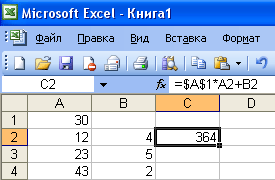 Ввод последовательностей чисел или дат в столбец или строку, путем перетаскивания указателя мыши вдоль столбца или строки осуществляется с помощью команды:автозаполнение;автодополнение;автофильтр;сортировка.Для поиска данных или записей в списках электронных таблиц используются пользовательские фильтры, которые отображают на экране:любые записи;записи, не удовлетворяющие заданным требованиям;только записи, соответствующие определенным условиям, а записи, не удовлетворяющие заданным требованиям, процессор скрывает;числовые данные.Группа символов ######  в ячейке MS Excel означает:Выбранная ширина ячейки, не позволяет разместить в ней результаты вычисленийВ ячейку введена недопустимая информацияПроизошла ошибка вычисления по формулеВыполненные действия привели к неправильной работе компьютераВ Microsoft Access таблицы можно создать:В режиме конструктора, при помощи мастера, путем введения данныхВ режиме проектировщика, мастера, планировщикаВ режиме планировщика, конструктора, проектировщикаВ режиме мастера таблиц, мастера форм, планировщика заданийОсновным, обязательным объектом файла базы данных, в котором хранится информация в виде однотипных записей является:Таблица      ЗапросыФормы и отчетыМакросыЗапросы MS Access предназначены:для хранения данных базы;для отбора и обработки данных базы;для ввода данных базы и их просмотра;для автоматического выполнения группы команд.В MS Access фильтрация данных – это:отбор данных по заданному критериюупорядочение данныхредактирование данныхприменение стандартных функцийСети, объединяющие компьютеры в пределах одного помещения называются ….Локальные Компьютерные. Региональные. Глобальные.Провайдер – это…Единица информации, передаваемая межсетевым протоколомИмя пользователяКоммерческая служба, обеспечивающая своим клиентам доступ в InternetСистемный администраторПрограммы для просмотра Web – страниц называют:УтилитамиРедакторами HTMLБраузерамиСистемами проектированияАдрес страницы в Internet  начинается с …http://mail://http://mailhtml://Задан адрес электронной почты в сети Интернет: user_name@mtu-net.ru  Укажите имя владельца этого электронного адреса….ruusermtu-net.ruuser_nameФормальное исполнение алгоритма – это:Исполнение алгоритма конкретным исполнителем с полной записью его рассуждений,Разбиение алгоритма на конкретное число команд и пошаговое их исполнение,Исполнение алгоритма не требует рассуждений, а осуществляется исполнителем автоматическиИсполнение алгоритма осуществляется исполнителем на уровне его знанийСкорость работы компьютера зависит от:Тактовой частоты обработки информации в процессоре;Наличия или отсутствия подключенного принтера;Объема внешнего запоминающего устройства;Частоты нажатия клавишИнформатика - это наука орасположении информации на технических носителях;информации, ее хранении и сортировке данных;информации, ее свойствах, способах представления, методах сбора, обработки, хранения и передачи;применении компьютера в учебном процессе.База данных представлена в табличной форме. Запись образует…поле в таблицеимя полястроку в таблицеячейкуЭлектронная почта (e-mail) позволяет передавать…только сообщениятолько файлысообщения и приложенные файлывидеоизображениеОбъединение компьютерных сетей с собственным уникальным именем
 называют:СайтТрафикДоменЛокальная сетьПротокол компьютерной сети - это:линия связи, пространство для распространения сигналов, аппаратура передачи данныхпрограмма, позволяющая преобразовывать информацию в коды ASCIIколичество передаваемых байтов в минутунабор правил, обусловливающий порядок обмена информацией в сети.Особенность поля "счетчик" в базе данных состоит в том, что оно:служит для ввода числовых данных;данные хранятся не в поле, а в другом месте, а в поле хранится только указатель на то, где расположен текст;имеет ограниченный размер;имеет свойство автоматического наращивания.АСУ (автоматизированные системы управления) — это:комплекс технических средств, обеспечивающий управление объектом в производственной, научной или общественной жизни;комплекс компьютерных программ, обеспечивающий управление объектом в производственной, научной или общественной жизни;система принятия управленческих решений с привлечением компьютера;комплекс технических и программных средств, обеспечивающий управление объектом в производственной, научной или общественной жизни.ГИС (геоинформационные системы) — это:информационные системы в предметной области — география;системы, содержащие топологические базы данных на электронных картах;глобальные фонды и архивы географических данных;компьютерная программа для построения изображений рельефов местности.Ключ к тестовым заданиямКритерии оценки4. Контрольно-оценочные материалы для итоговой аттестации по учебной дисциплинеПредметом оценки являются умения и знания. Контроль и оценка осуществляются     с    использованием     следующих    форм     и     методов:Аудиторные занятия;Выполнение и защита практических работ;Отчеты по практическим работам;Домашняя работа;Индивидуальные задания;Контрольные работы;Опрос по индивидуальным заданиям;Подготовка докладов и рефератов;Оценка    освоения    дисциплины    предусматривает    использование накопительной системы оценивания и проведение дифференцированного зачетаI. ПАСПОРТНазначение:КОС предназначен для контроля и оценки результатов освоения учебной дисциплины название по специальности СПО   23.02.06 Техническая эксплуатация подвижного состава железных дорогУмения:У1. Оценивать достоверность информации, сопоставляя различные источники;У2. Распознавать информационные процессы в различных системах;У3. Использовать готовые информационные модели, оценивать их соответствие реальному объекту и целям моделирования;У4. Осуществлять выбор способа представления информации в соответствии с поставленной задачей;У5. Иллюстрировать учебные работы с использованием средств информационных технологий;У6. Создавать информационные объекты сложной структуры, в том числе гипертекстовые;У7. Просматривать, создавать, редактировать, сохранять записи в базах данных;У8. Осуществлять поиск информации в базах данных, компьютерных сетях и пр.;У9. Представлять числовую информацию различными способами (таблица, массив, график, диаграмма и пр.);У10. Соблюдать правила техники безопасности и гигиенические рекомендации при использовании средств ИКТ;Знания:З1. Различные подходы к определению понятия «информация»;З2. Методы измерения количества информации: вероятностный и алфавитный.     З3. Знать единицы измерения информации;З4. Назначение наиболее распространенных средств автоматизацииЗ5. Информационной деятельности (текстовых редакторов, текстовых процессоров);З6. Графических редакторов, электронных таблиц, баз данных, компьютерных сетей);З7. Назначение и виды информационных моделей, описывающих реальные объекты или процессы;З8. Использование алгоритма как способа автоматизации деятельности;З9. Назначение и функции операционных систем;II. ЗАДАНИЕ ДЛЯ ПРОВЕДЕНИЯ ДИФФЕРЕНЦИРОВАННОГО ЗАЧЕТА.Билет № 1Понятие информации. Виды информации. Роль информации в живой природе и в жизни людей. Язык как способ представления информации: естественные и формальные языки. Основные информационные процессы: хранение, передача и обработка информации.Построение алгоритма (основные алгоритмические структуры) и его реализация в среде учебного исполнителя. Демонстрация полученного алгоритма в среде учебного исполнителя.Билет № 2Измерение информации: содержательный и алфавитный подходы. Единицы измерения информации.Создание и редактирование текстового документа (исправление ошибок, удаление или вставка текстовых фрагментов), в том числе использование элементов форматирования текста (установка параметров шрифта и абзаца, внедрение заданных объектов в текст).Билет № 3Дискретное представление информации: двоичные числа; двоичное кодирование текста в памяти компьютера. Информационный объем текста.Создание и обработка графических изображений средствами графического редактора. Ввод изображения через сканер или с цифрового фотоаппарата. Простейшая обработка цифрового изображения.Билет № 4Дискретное представление информации: кодирование цветного изображения в компьютере (растровый подход). Представление и обработка звука и видеоизображения. Понятие мультимедиа.Работа с файловой системой, с графическим интерфейсом (выполнение стандартных операций с файлами: создание, копирование, переименование, удаление). Организация индивидуального информационного пространства (настройка элементов рабочего стола, проверка на вирусы, использование архиватора).Билет № 5Процесс передачи информации, источник и приемник информации, канал передачи информации. Скорость передачи информации.Создание мультимедийной презентации на основе шаблонов. Выбор типа разметки слайда, применение шаблона оформления, цветовых схем и эффектов анимации. Показ презентации с использованием автоматической смены слайдов.Билет № 6Понятие алгоритма. Исполнитель алгоритма. Система команд исполнителя (на примере учебного исполнителя). Свойства алгоритма. Способы записи алгоритмов; блок-схемы.Создание базы данных. Определение структуры базы данных: количество и типы полей, заполнение таблиц (или использование готовых). Организация поиска информации в базах данных. Создание запросов разной сложности.Билет № 7Основные алгоритмические структуры: следование, ветвление, цикл; изображение на блок-схемах. Разбиение задачи на подзадачи. Вспомогательные алгоритмы.Работа с электронной таблицей. Создание таблицы в соответствии с условием задачи, использование функций. Построение диаграмм и графиков по табличным данным.Билет № 8Величины: константы, переменные, типы величин. Присваивание, ввод и вывод величин. Линейные алгоритмы работы с величинами.Поиск информации в Интернете с применением языка запросов.Билет № 9Логические величины, операции, выражения. Логические выражения в качестве условий в ветвящихся и циклических алгоритмах.Форматирование текстового документа. Установка параметров страницы, вставка номеров страниц, колонтитулов, гиперссылок, изменение параметров шрифта и абзаца.Билет № 101. Представление о программировании: язык программирования (на примере одного из языков высокого уровня); примеры несложных программ с линейной, ветвящейся и циклической структурой.2. Работа с архиваторами и антивирусными программами. Создание многотомного архива, использование антивирусных программ.Билет № 11Основные компоненты компьютера, их функциональное назначение и принципы работы. Программный принцип работы компьютера.Построение алгоритма для обработки величин с реализацией на языке программирования (ветвление, цикл). Отладка программы и получение результатов.Билет № 12Программное обеспечение компьютера, состав и структура. Назначение операционной системы. Командное взаимодействие пользователя с компьютером. Графический пользовательский интерфейс.Создание мультимедийной презентации на основе шаблонов. Выбор типа разметки слайда, применение шаблона оформления, цветовых схем и эффектов анимации. Демонстрация слайдов с использованием управляющих кнопок.Билет № 13Понятие файла и файловой системы организации данных (папка, иерархическая структура, имя файла, тип файла, параметры файла). Основные операции с файлами и папками, выполняемые пользователем. Понятие об архивировании и защите от вирусов.Организация поиска информации в готовой базе данных с применением составного логического выражения.Билет № 14Информационные ресурсы общества. Основы информационной безопасности, этики и права.Работа с электронной таблицей. Проведение вычислительного эксперимента в среде электронной таблицы. Решение задачи с использованием электронной таблицы для изменяющихся начальных данных.Билет № 15Технологии работы с текстовыми документами. Текстовые редакторы и процессоры: назначение и возможности. Основные структурные элементы текстового документа. Шрифты, стили, форматы. Основные приемы редактирования документа. Встраиваемые объекты. Понятие гипертекста.Построение алгоритма и реализация на изучаемом языке программирования или в среде учебного исполнителя. Демонстрация полученного алгоритма в среде учебного исполнителя или отладка программы и получение результатов.Билет № 16Технологии работы с графической информацией. Растровая и векторная графика. Аппаратные средства ввода и вывода графических изображений. Прикладные программы работы с графикой. Графический редактор. Основные инструменты и режимы работы.Решение задачи по теме «Системы счисления» на изучаемом языке программирования или с использованием стандартной программы «Калькулятор».Билет № 17Табличные базы данных (БД): основные понятия (поле, запись, первичный ключ записи); типы данных. Системы управления базами данных и принципы работы с ними. Поиск, удаление и сортировка данных в БД. Условия поиска (логические выражения); порядок и ключи сортировки.Построение алгоритма для обработки величин с реализацией на языке программирования (ветвление, цикл, линейный массив или вспомогательные алгоритмы). Отладка программы, получение результатов.Билет № 18Технология обработки информации в электронных таблицах (ЭТ). Структура электронной таблицы. Типы данных: числа, формулы, текст. Правила записи формул. Основные встроенные функции. Абсолютные и относительные ссылки. Графическое представление данных.Построение алгоритма для управления учебным исполнителем (основные алгоритмические структуры). Демонстрация полученного алгоритма в среде учебного исполнителя.Билет № 19Основные принципы организации и функционирования компьютерных сетей. Интернет. Информационные ресурсы и сервисы компьютерных сетей: Всемирная паутина, файловые архивы, интерактивное общение. Назначение и возможности электронной почты. Поиск информации в Интернете.Обработка цифрового изображения в графическом редакторе. Например, устранение дефектов, ретуширование и тоновая коррекция фотографии.Билет № 20Понятие модели. Информационная модель. Виды информационных моделей (на примерах). Реализация информационных моделей на компьютере. Пример применения электронной таблицы в качестве инструмента математического моделирования.Построение алгоритма для обработки величин с реализацией на языке программирования (линейный массив или вспомогательные алгоритмы).Критерии оценки.            Отметка «5»: ответ полный и правильный на основании изученных теорий; материал изложен в определенной логической последовательности, литературным языком: ответ самостоятельный. Практическое задание выполнено без ошибок.            Отметка «4»: ответ полный и правильный на основании изученных теорий; материал изложен в определенной логической последовательности, при этом допущены две-три несущественные ошибки, исправленные по требованию учителя. Небольшие недочеты в практическом задании.            Отметка «3»: ответ полный, но при этом допущена существенная ошибка, или неполный, несвязный. Ошибки в практическом задании.            Отметка «2»: при ответе обнаружено непонимание учащимся основного содержания учебного материала или допущены существенные ошибки, которые учащийся не смог исправить при наводящих вопросах учителя. Практическое задание не выполнено.5. Приложения. Задания для оценки освоения дисциплиныЛист согласованияДополнения и изменения к комплекту КОС на учебный годДополнения и изменения к комплекту КОС на _________ учебный год по дисциплине___________________________________________________________В комплект КОС внесены следующие изменения:_________________________________________________________________________________________________________________________________________________________________________________________________________________________________________________________________________________________________________________________________________________________________________________________________________________________________________________________________________________________________________________________________________________________________________Дополнения и   изменения в комплекте КОС   обсуждены на заседании   ЦК_____________________________________________________________«	» _____________________ 20	г. (протокол №	_______).Председатель ЦК_________________________/                              	/ОДОБРЕНОна заседании ЦК Математических и общих естественнонаучных дисциплин  Протокол № 1 от «31» августа 2016 г.Председатель  ___________      /ПасюнинаР.В./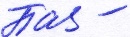 Комплект контрольно-оценочных средств разработан на основе Федерального государственного образовательного стандарта среднего профессионального образования по специальности СПО
23.02.06 Техническая эксплуатация подвижного состава железных дорог программы учебной дисциплины ИнформатикаСоставители: Долгов А.П. - преподаватель информатики филиала СамГУПС в г. Алатыре; Лукина Т.Ю. - преподаватель информатики филиала СамГУПС в г. АлатыреКомплект контрольно-оценочных средств разработан на основе Федерального государственного образовательного стандарта среднего профессионального образования по специальности СПО
23.02.06 Техническая эксплуатация подвижного состава железных дорог программы учебной дисциплины ИнформатикаСоставители: Долгов А.П. - преподаватель информатики филиала СамГУПС в г. Алатыре; Лукина Т.Ю. - преподаватель информатики филиала СамГУПС в г. Алатыре1. Паспорт комплекта контрольно-оценочных средств…………………………………42. Результаты освоения учебной дисциплины, подлежащие проверке………………..63. Оценка освоения учебной дисциплины………………………………………………103.1. Формы и методы оценивания…………………………………………………103.2. Типовые задания для оценки освоения учебной дисциплины……………..144. Контрольно-оценочные материалы для итоговой аттестации по учебной дисциплине…………………………………………………………………………………665. Приложения. Задания для оценки освоения дисциплины…………………………...72Результаты обучения: умения, знания и общие компетенцииПоказатели оценки результатаФорма контроля и оцениванияУметь:У1. Оценивать достоверность информации, сопоставляя различные источники;Поиск информации с использованием различных информационных ресурсов.Текущий контроль на практических занятиях, устный опрос;Итоговый контроль: дифференцированный зачетОК 1.Понимать сущность и социальную значимость своей будущей профессии, проявлять к ней устойчивый интерес;Демонстрация интереса к будущей профессииТекущий контроль на практических занятиях, устный опрос;Итоговый контроль: дифференцированный зачетУ2. Распознавать информационные процессы в различных системахПриведение примеров, описание и классификация информационных процессов в системах различной природы. Представление информации в различных системах счисления.Текущий контроль на практических занятиях, устный опрос;Итоговый контроль: дифференцированный зачетОК 2.Организовывать собственную деятельность, выбирать типовые методы и способы выполнения профессиональных задач, оценивать их эффективность и качество;Выбор и применение методов и способов решения профессиональных задач; оценка эффективности и качества выполнения профессиональных задачТекущий контроль на практических занятиях, устный опрос;Итоговый контроль: дифференцированный зачетУ3. Использовать готовые информационные модели, оценивать их соответствие реальному объекту и целям моделированияПрименение компьютерных моделей различных процессов.  Проведение исследования на основе использования готовой компьютерной модели.Тестирование готовой программы. Реализация программ несложных алгоритмов. Использование различных видов АСУ на практике.Текущий контроль на практических занятиях, устный опрос;Итоговый контроль: дифференцированный зачетОК 3.Принимать решения в стандартных и нестандартных ситуациях и нести за них ответственностьРазработка мероприятий по предупреждению аварийных ситуаций; правильность и объективность оценки нестандартных и аварийных ситуаций.Текущий контроль на практических занятиях, устный опрос;Итоговый контроль: дифференцированный зачетУ4. Осуществлять выбор способа представления информации в соответствии с поставленной задачейКодирование и декодирование сообщения по определенным правилам. Измерение информационного объема сообщения. Оценивание объема памяти, необходимой для хранения информации. Оценивание скорости передачи информации в соответствии с пропускной способностью канала передачи. Дискретное (цифровое) представление текстовой, графической, звуковой информации и видеоинформации. Кодирование и декодирование числовых, текстовых, графических и звуковых данных.Текущий контроль на практических занятиях, устный опрос;Итоговый контроль: дифференцированный зачетОК 4.Осуществлять поиск и использование информации, необходимой для эффективного выполнения профессиональных задач, профессионального и личностного развития.Эффективный поиск, ввод и использование необходимой информации для выполнения профессиональных задач;Текущий контроль на практических занятиях, устный опрос;Итоговый контроль: дифференцированный зачетУ5. Иллюстрировать учебные работы с использованием средств информационных технологийИспользование систем проверки орфографии и грамматики.Создание компьютерных публикаций на основе использования готовых шаблонов. Создание и редактирование графических изображений. Создание компьютерных презентаций с использованием мультимедийных эффектов. Подготовка различных текстовых документов.Использование презентационного оборудования. Выполнение расчетных операций и построение диаграмм и гистограмм по табличным данным.Использование СУБД.Текущий контроль на практических занятиях, устный опрос;Итоговый контроль: дифференцированный зачетОК 5.Использовать информационно-коммуникационные технологии в профессиональной деятельности;Умение использовать информационно-коммуникационные технологии в профессиональной деятельностиТекущий контроль на практических занятиях, устный опрос;Итоговый контроль: дифференцированный зачетУ6. Создавать информационные объекты сложной структуры, в том числе гипертекстовыеАудио- и видеомонтаж с использованием специализированного программного обеспечения. Создание и сопровождение сайта. Организация форумов. Настройка видео веб-сессий.Текущий контроль на практических занятиях, устный опрос;Итоговый контроль: дифференцированный зачетОК 6.Работать в коллективе и в команде, эффективно общаться с коллегами, руководством, потребителями;Практический опыт работы в коллективе и команде, эффективного общения с обучающимися, педагогическим составом, мастерамиТекущий контроль на практических занятиях, устный опрос;Итоговый контроль: дифференцированный зачетУ7.Просматривать, создавать, редактировать, сохранять записи в базах данныхСоздание и редактирование базы данных. Формирование запросов в базах данных.Текущий контроль на практических занятиях, устный опрос;Итоговый контроль: дифференцированный зачетОК 7.Брать на себя ответственность за работу членов команды (подчиненных), за результат выполнения заданий;Умение принимать совместные обоснованные решения, в том числе и нестандартных ситуацияхТекущий контроль на практических занятиях, устный опрос;Итоговый контроль: дифференцированный зачетУ8. Осуществлять поиск информации в базах данных, компьютерных сетях и пр.Формирование запросов для работы с электронными каталогами библиотек, музеев, книгоиздания, СМИ. Использование ключевых слов, фраз для поиска информации. Комбинации условия поиска. Передача информации между компьютерами. Работа с Интернет-магазином, Интернет-СМИ, Интернет-турагентством, Интернет-библиотекой и пр. Организация обновления программного обеспечения с использованием Интернет. Поиск информации на государственных образовательных порталах.Текущий контроль на практических занятиях, устный опрос;Итоговый контроль: дифференцированный зачетОК 8.Самостоятельно определять задачи профессионального и личностного развития, заниматься самообразованием, осознанно планировать повышение квалификации;Умение самостоятельно определять задачи профессионального и личностного развития, заниматься самообразованием, осознанно планировать повышение квалификацииТекущий контроль на практических занятиях, устный опрос;Итоговый контроль: дифференцированный зачетУ9. Представлять числовую информацию различными способами (таблица, массив, график, диаграмма и пр.)Демонстрирование различных возможностей динамических (электронных) таблиц.Текущий контроль на практических занятиях, устный опрос;Итоговый контроль: дифференцированный зачетОК 9.Ориентироваться в условиях частой смены технологий в профессиональной деятельности;Применение инновационных технологий в области профессиональной деятельности.Текущий контроль на практических занятиях, устный опрос;Итоговый контроль: дифференцированный зачетУ10. Соблюдать правила техники безопасности и гигиенические рекомендации при использовании средств ИКТИзучение безопасности, гигиены, эргономики, ресурсосбережения за работой на ПК. Защита информации, антивирусная защита. Комплекс профилактических мероприятий, для компьютерного рабочего места в соответствии с его комплектацией, для профессиональной деятельности.Текущий контроль на практических занятиях, устный опрос;Итоговый контроль: дифференцированный зачетОК 10.Исполнять воинскую обязанность, в том числе с применением полученных профессиональных знаний (для юношей).Проявление интереса к исполнению воинской обязанности; логического мышления;Текущий контроль на практических занятиях, устный опрос;Итоговый контроль: дифференцированный зачетТекущий контроль на практических занятиях, устный опрос;Итоговый контроль: дифференцированный зачетЗнать:З1. Различные подходы к определению понятия «информация»Освоение общих представлений и подходов к описанию понятия «информация»;Текущий контроль на практических занятиях, устный опрос;Итоговый контроль: дифференцированный зачетЗ2. Методы измерения количества информации: вероятностный и алфавитныйИзучение методов измерения количества информации, дискретное представление информации. Представление информации в различных системах счисленияТекущий контроль на практических занятиях, устный опрос;Итоговый контроль: дифференцированный зачетЗ3. Единицы измерения информацииЕдиницы измерения информации, формирование практических навыков по определению количества информации.Текущий контроль на практических занятиях, устный опрос;Итоговый контроль: дифференцированный зачетЗ4. Назначение наиболее распространенных средств автоматизации информационной деятельности (текстовые редакторы, текстовые процессоры) Подготовка различных текстовых документов, их форматирование, редактирование. Использование их в практическое деятельности.Текущий контроль на практических занятиях, устный опрос;Итоговый контроль: дифференцированный зачетЗ5. Графические редакторы, электронные таблицы, базы данных, компьютерные сети)Создание и редактирование графических изображений, работа с электронными таблицами, построение таблиц. Использование различных возможностей динамических таблиц, создание таблиц в базах данных, формирование запросов в БДТекущий контроль на практических занятиях, устный опрос;Итоговый контроль: дифференцированный зачетЗ6. Назначение и виды информационных моделей, описывающих реальные объекты или процессыПрименение компьютерных моделей различных процессов.  Проведение исследования на основе использования готовой компьютерной модели.Текущий контроль на практических занятиях, устный опрос;Итоговый контроль: дифференцированный зачетЗ7. Использование алгоритма как способа автоматизации деятельностиТестирование готовой программы. Реализация программ несложных алгоритмов. Использование различных видов АСУ на практике.Текущий контроль на практических занятиях, устный опрос;Итоговый контроль: дифференцированный зачетЗ8. Назначение и функции операционных системРабота с ОС, назначение и функции ОС, операции с файлами и папками, настройка пользовательского интерфейса, управление объектами и элементамиТекущий контроль на практических занятиях, устный опрос;Итоговый контроль: дифференцированный зачетЭлемент учебнойдисциплиныТекущий контрольФормы и методы контроляФормы и методы контроляФормы и методы контроляПромежуточная аттестацияПромежуточная аттестацияЭлемент учебнойдисциплиныТекущий контрольРубежныйконтрольРубежныйконтрольПромежуточная аттестацияПромежуточная аттестацияФорма контроляПроверяемые ОК, У, 3Форма контроляПроверяемые ОК, У, 3Форма контроляПроверяемые ОК, У, 3Раздел 1. Информационная деятельность человекаТест №1У1, У2, У10, 3 1, 32, ОК4, ОК5, ОК6Дифференцированный зачетУ1-У10; 31-З8; ОК1-ОК10Тема 1.1.  Информационное общество. Профессиональная информационная деятельность человека.Устный опросПрактическая работа №1Практическая работа №2У1, У2, У12, У10, 3 1, 32, ОК4, ОК5, ОК6Раздел 2. Информация и информационные процессыТест №2У2, У4, У8, У10, З2, З3, З4, З8, ОК2, ОК4, ОК6, ОК9Дифференцированный зачетУ1-У10; 31-З8; ОК1-ОК10Тема 2.1. Информация, измерение информации. Представление информацииУстный опросПрактическая работа №3,4У2, У4, У10, З2, З3, ОК2, ОК4Тема 2.2. Основные информационные процессы и их реализация с помощью компьютеров: обработка, хранение, поиск и передача информацииУстный опрос Практическая работа №5-15У8, У10, З4, З8 ОК2, ОК6, ОК9,Раздел 3. Средства информационных и коммуникационных технологийТест №3У4, У8, У10, З4,З6, З8, ОК4, ОК6, ОК9Дифференцированный зачетУ1-У10; 31-З8; ОК1-ОК10Тема 3.1. Техническое и программное обеспечение профессиональной деятельности специалистаУстный опрос Практическая работа №16,17У4, У10, 38, 36, ОКЗ, ОК6, ОК9Тема 3.2. Объединение компьютеров в локальную сеть. Организация работы пользователей в локальных компьютерных сетяхУстный опрос Практическая работа №18,19У4 ,У8, У10, 11,  З4, З6, ОКЗ, ОК6, ОК9,Контрольная работаТема 3.3. Безопасность, гигиена, эргономика, ресурсосбережение. Защита информации, антивирусная защитаУстный опрос Практическая работа №20У4, У8, У10, З4, З6, ОКЗ, ОК6, ОК9,Раздел 4. Технологии создания и преобразования информационных объектовТест №4У3, У6, У7, У9, З5, З6, ОК1, ОК2, ОК6, ОК7, ОК8, ОК10Дифференцированный зачетУ1-У10; 31-З8; ОК1-ОК10Тема 4.1. Понятие об информационных системах и автоматизации информационных процессовУстный опрос Практическая работа №21-30У3, У6, У7, У9, З5, З6, ОК1, ОК2, ОК6, ОК7, ОК8, ОК10Раздел 5. Телекоммуникационные технологииТест №5У6, У10, З4, З7, ОК5, ОК6, ОК8Дифференцированный зачетУ1-У10; 31-З8; ОК1-ОК10Тема 5.1. Представления о технических и программных средствах телекоммуникационных технологий. Интернет-технологии, способы и скоростные характеристики подключения, провайдерУстный опрос Практическая работа №31,32У6, У10, З4, З7, ОК5, ОК6, ОК8Тема 5.2. Создание сайтаУстный опрос Практическая работа №33-35У6, У10, З4, З7, ОК5, ОК6, ОК8ВопросОтвет1) укажите время утверждения григорианского календаря2) каков диаметр пылинки3) укажите смертельный уровень звука4) какова температура кипения железа5) какова температура плавления йода6) укажите скорость обращения Земли вокруг Солнца7) какова масса Земли8) какая гора в Австралии является самой высокой9) дайте характеристику народа кампа10) укажите годы правления Ивана III11) укажите годы правления Екатерины II12) укажите годы правления Ивана IV13) укажите годы правления Хрущева Н.С.14) в каком году был изобретен первый деревянный велосипедЧто Вы понимаете под информационными ресурсами?Перечислите параметры для классификации информационных ресурсов.Что понимают под образовательными информационными ресурсами?Что можно отнести к образовательным электронным ресурсам?информацияинформацияинформацияинформационныетехнологииинформационныетехнологииинформационныетехнологииинформационно-телекоммуникационнаясетьинформационно-телекоммуникационнаясетьинформационно-телекоммуникационнаясетьдоступ к информациидоступ к информациидоступ к информацииконфиденциальностьинформацииконфиденциальностьинформацииконфиденциальностьинформацииэлектронноесообщениеэлектронноесообщениеэлектронноесообщениедокументированнаяинформациядокументированнаяинформациядокументированнаяинформацияВопросОтветПо какому адресу находится страница с пользовательским соглашением Яндекс?В каких случаях Яндекс имеет право отказать пользователю в использовании своих служб?Каким образом Яндекс следит за операциями пользователей?Что подразумевается под термином «контент» в ПС?Что в ПС сказано о запрете публикации материалов, связанных с:нарушением авторских прав и дискриминацией людей;рассылкой спама;обращением с животными;размещением и пропагандой порнографииЧто в ПС сказано о запрете публикации материалов, связанных с:нарушением авторских прав и дискриминацией людей;рассылкой спама;обращением с животными;размещением и пропагандой порнографииЧто в ПС сказано о запрете публикации материалов, связанных с:нарушением авторских прав и дискриминацией людей;рассылкой спама;обращением с животными;размещением и пропагандой порнографииЧто в ПС сказано о запрете публикации материалов, связанных с:нарушением авторских прав и дискриминацией людей;рассылкой спама;обращением с животными;размещением и пропагандой порнографииКакого максимального объема могут быть файлы и архивы, размещаемые пользователями при использовании службы бесплатного хостинга?Ваш почтовый ящик на Почте Яндекса будет удален, если Вы не пользовались им болееПонятиеЗначение понятияПрограммное обеспечение (ПО) – этоУтилитарные программы предназначены дляПрограммные продукты (ПП) предназначены дляКлассы программных продуктов:Системное программное обеспечение включает в себяОперационная система предназначена дляФункции ОС:Пакеты прикладных программ (ППП) – этоК пакетам прикладных программ относят:Что такое программное обеспечение компьютера?Какие программы являются условно бесплатными?Какие программные средства относят к свободно распространяемым программам?В чем преимущества лицензионного программного обеспечения?Какие проблемы могут возникнуть при использовании нелицензионного программного продукта?Кбайт=байт=битКбайт=байт=битКбайт=байт=битЧто такое информация?Перечислить свойства информации.Какие виды информации Вы знаете?Приведите примеры аналогового представления графической информации.Что такое пиксель?Перечислите единицы измерения информации.Что такое система счисления?Напишите правило перевода десятичных чисел в двоичный код.3. Что такое основание системы счисления?Что такое непозиционная система счисления?Что такое позиционная система счисления?Что такое программа?Что называется оператором?Как осуществляется просмотр результата программы в GW-Basic?Для чего предназначен оператор INPUT в GW-Basic?Как найти значение арифметического выражения в GW-Basic?Значения переменной xЗначения функции yЗначения исходных данныхЗначения функции yЗначения переменной xЗначения функции yЗначения исходных данныхЗначения функции yКакая программа называется разветвляющейся?Укажите общий вид оператора условного перехода в GW-Basic.Укажите общий вид оператора цикла безусловного перехода в GW-Basic.4. С помощью каких логических связок можно записать сложные условия?5. Какому оператору передастся управление в случае невыполнения условия?Значения переменной xЗначения функции yЗначения исходных данныхЗначения искомых данныхЗначения переменной xЗначения функции yЗначения исходных данныхЗначения искомых данныхКакая программа называется разветвляющейся?Для чего предназначен оператор IF…THEN…ELSE в GW-Basic?Для чего предназначен оператор GOTO в GW-Basic?Для чего предназначен оператор INPUT в GW-Basic?Какие данные являются исходными для задачи?Значения исходных данныхЗначения искомых данныхКакая программа называется циклической?Какие операторы используются для организации цикла в программе?Что называется телом цикла?Какая переменная называется управляющей переменной?Какой оператор обеспечивает изменение управляющей переменной более чем на 1?Что такое сложные циклы и как они записываются в программе?CLSSCREEN 9CIRCLE (320, 175), 150, 7, 0, 180*3.14/180CIRCLE (470, 175), 10, 5PAINT (470, 175), 5, 5LINE (470, 175)-(460, 175), 7CIRCLE (400, 145), 10, 5PAINT (400, 145), 5, 5CIRCLE(170,212),50,7,90*3.14/180,240*3.14/180ENDCLSSCREEN 9COLOR 15LINE (100, 175)-(250, 250), 1LINE (250, 250)-(400, 175), 5LINE (400, 175)-(250, 100), 3LINE (250, 100)-(100, 175), 7LINE (100, 175)-(400, 175), 2LINE (250, 100)-(250, 250), 0ENDКакова роль оператора SCREEN 9?Какой оператор служит для построения отрезков прямой линии?Для чего служит оператор PSET?Какой оператор служит для задания цвета фона?Какое максимальное значение принимает координата X в GW-Basic, а какое – координата Y?С помощью какого оператора возможно переключить экран в графический формат?АрхиваторыАрхиваторыРазмер исходных файловWinZipWinRarРазмер исходных файловТекстовые файлы:1. Документ1.doc2. Документ2.doc3. Документ3.docГрафические файлы:1. Зима.jpg2. Рябина.bmpПроцент сжатия текстовой информации (для всех файлов)Процент сжатия графической информации (для всех файлов)Что называется архивацией?Для чего предназначена архивация?Какой файл называется архивным?Что называется разархивацией?Какая информации хранится в оглавлении архивного файла?Какие функциональные возможности имеют архиваторы?№Название порталаЭлектронный адрес порталаХарактеристика порталаСловоРусско-АнглийскийРусско-НемецкийИнформатикаКлавиатураПрограммистМониторКомандаВинчестерСетьСсылкаОператорСловоЛексическое значениеМетонимияВидеокартаЖелезоПапирусСкальпельДебетЛичности 20 векаЛичности 20 векаЛичности 20 векаФамилия, имяГоды жизниРод занятийДжеф РаскинЛев ЛандауЮрий ГагаринСлова,входящие в запросСтруктура запросаКоличествонайденныхстраницЭлектронный адрес первой найденной ссылкиИнформационнаясистемаИнформационная! Система!ИнформационнаясистемаИнформационная + системаИнформационнаясистемаИнформационная - системаИнформационнаясистема«Информационная система»ПерсональныйкомпьютерПерсональный компьютерПерсональныйкомпьютерПерсональный & компьютерПерсональныйкомпьютер$title(Персональный компьютер)Персональныйкомпьютер$anchor(Персональный компьютер)Что понимают под поисковой системой?Перечислите популярные русскоязычные поисковые системы.Что такое ссылка и как определить, является ли элемент страницы ссылкойВозможно ли копирование сведений с одной Web-страницы на другую?Каким образом производится поиск картинок и фотографий в поисковых системах Интернет?ВопросОтветЧто представляет собой электронная почта?Как записывается адрес электронной почты?В чем особенность электронной почты?Что представляет собой почтовый ящик?Что такое Спам?В чем преимущества электронной почты?Что такое протокол электронной почты?Что называется автоматизированной системой управления?Какую задачу решают автоматизированные системы управления?Какие цели преследуют АСУ?Какие функции осуществляют АСУ?Приведите примеры автоматизированных систем управления.Выполняемое действиеПрименяемая командаПосле загрузки ОС Windows указать, какие кнопки расположены на Панели задач.Перечислить, сколько и какие объекты (паки, документы, ярлыки, прикладные программы) расположены на рабочем столе.Выполняемое действиеПрименяемая командаОткрыть Главное меню. Указать команду.Перечислить пункты обязательного раздела Главного меню.Перечислить пункты произвольного раздела Главного меню.Выполняемое действиеПрименяемая командаОткрыть Контекстное меню. Указать команду.Перечислить пункты Контекстного меню, не выделяя объекты.Перечислить пункты Контекстного меню, выделив какой-либо из объектов. Указать, какой объект выделили.Выполняемое действиеКомандаСоздать на рабочем столе папку с именем – номер группы.В созданной папке создать папку с именем – своя фамилия.В папке с именем – своя фамилия создать текстовый документ. Сохранить его под любым именем.Создать на рабочем столе еще одну папку с именем БИК.Скопировать папку – своя фамилия в папку БИК.Переименовать папку – своя фамилия и дать название – свое имя.Создать в папке БИК ярлык на приложение Word.Удалить с рабочего стола папку – номер группы.Удалить с рабочего стола папку БИК.Открыть папку Мои документы.Упорядочить объекты папки Мои документы по дате.Представить объекты папки Мои документы в виде таблицы.Запустить программу ПРОВОДНИК с помощью главного меню. Указать, какая папка открыта на левой панели ПРОВОДНИКА.На правой панели ПРОВОДНИКА создать папку Эксперимент.На левой панели развернуть папку Мои документы щелчком на значке узла «+». Убедиться в том, что на левой панели в папке Мои документы образовалась вложенная папка Эксперимент.Открыть папку Эксперимент. Указать содержимое правой панели ПРОВОДНИКА.Создать на правой панели ПРОВОДНИКА новую папку НОМЕР ГРУППЫ внутри папки Эксперимент. На левой панели убедиться в том, что рядом со значком папки Эксперимент образовался узел «+». О чем он свидетельствует?На левой панели ПРОВОДНИКА разыскать папку TEMP, но не раскрывать её.Методом перетаскивания переместить папку Эксперимент с правой панели ПРОВОДНИКА на левую - в папку TEMP.На левой панели ПРОВОДНИКА открыть папку TEMP. На правой панели убедиться в наличии в ней папки Эксперимент.Разыскать на левой панели ПРОВОДНИКА Корзину и перетащить папку Эксперимент на её значок.Что такое файловая структура компьютера?Для чего предназначен ПРОВОДНИК?Что отображается на левой панели ПРОВОДНИКА?Что отображается на правой панели ПРОВОДНИКА?Для чего предназначено Главное меню?Как открывается контекстное меню?В чем особенности ОС Windows?Что является средствами управления ОС Windows?Перечислите основные элементы управления ОС Windows?Для чего предназначена Корзина?Перечислите основные типы представления объектов.Перечислите методы сортировки объектов.Каковы возможности MS Publisher?Какие виды публикаций различают в MS Publisher?Охарактеризуйте основные этапы создания публикаций в MS Publisher.Как называется документ, созданный в табличном процессоре. Из каких частей он состоит?Какие данные можно вносить в ячейки электронной таблицы?Чем отличается абсолютная адресация от относительной. Когда применяются эти виды адресации?4. Как построить диаграммы по числовым данным?Имя поляТип данныхСвойстваТаблица «Книги»Таблица «Книги»Таблица «Книги»Код книгиСчетчикИндексированное поле; совпадения не допускаютсяНаименованиеТекстовыйГод изданияДата/времяКод издательстваЧисловойИндексированное поле; допускаются совпаденияТемаТекстовыйТип обложкиТекстовыйФорматТекстовыйЦенаДенежныйКоличествоЧисловойНаличиеЛогическийМесторасположениеПоле мемоТаблица «Автор»Таблица «Автор»Таблица «Автор»Код автораСчетчикИндексированное поле; совпадения не допускаютсяФамилияТекстовыйИмяТекстовыйОтчествоТекстовыйГод рожденияДатаАдресТекстовыйПримечаниеПоле мемоТаблица «Издательство»Таблица «Издательство»Таблица «Издательство»Код издательстваСчетчикИндексированное поле; совпадения не допускаютсяНаименованиеТекстовыйАдресТекстовыйТелефонТекстовыйФаксТекстовыйТаблица «Книги - Автор»Таблица «Книги - Автор»Таблица «Книги - Автор»Код автораЧисловойИндексированное поле; допускаются совпаденияКод книгиЧисловойИндексированное поле; допускаются совпаденияВ чем назначение системы управления базами данных?Какие требования предъявляются к базам данных?Указать модели организации баз данных. Дать краткую характеристику. Привести примеры.Указать особенности реляционных баз данных?Что такое запись, поле базы данных?Этапы проектирования баз данных.Что такое сортировка, фильтрация данных?Перечислить этапы разработки баз данных. Дать им характеристику.Для чего нужны компьютерные презентации?Перечислите основные правила разработки и создания презентаций:правила шрифтового оформления;правила выбора цветовой гаммы;правила общей композиции;правила расположения информационных блоков на слайде.Какие технические новшества создали условия для появления цифровых видео технологий?Охарактеризуйте форматы файлов для цифрового видео.Что такое нелинейный видеомонтаж?Что понимают под проектом в Movie Maker?Как создать Сборник?Как производится непосредственно нелинейный видеомонтаж?Какие функции используют для добавления различных эффектов и переходов между кадрами?Как делают заголовки и титры фильма?Что такое браузер?Как осуществить настройку браузера?Для чего нужна адресная строка в браузере?Как осуществить поиск информации в Интернете с помощью браузера?Что такое WWW?Что такое web-страница?Что такое сайт?Что включает в себя сопровождение сайта?Что такое тег (атрибуты тега)?Этапы создания web-страницы?Какие формы общения в реальном времени существуют в Интернете?Порядок регистрации в ICQ.Как добавить пользователя в ICQ?Как установить статус в ICQ?Порядок регистрации в Skype.Как осуществить настройку web-камеры в Skype?Как добавить пользователя в Skype?1. Сервера) согласованный набор стандартных протоколов, реализующих их программно-аппаратных средств, достаточный для построения компьютерной сети и обслуживания ее пользователей2. Рабочая станцияb) специальный компьютер, который предназначен для удаленного запуска приложений, обработки запросов на получение информации из баз данных и обеспечения связи с общими внешними устройствами3. Сетевая технологияc) это информационная технология работы в сети, позволяющая людям общаться, оперативно получать информацию и обмениваться ею4.Информационно-коммуникационная технологияd) это персональный компьютер, позволяющий пользоваться услугами, предоставляемыми серверами1. Локальная сетьa) объединение компьютеров, расположенных на большом расстоянии друг от друга2. Региональная сетьb) объединение локальных сетей в пределах одной корпорации для решения общих задач3. Корпоративная сетьc) объединение компьютеров в пределах одного города, области, страны4. Глобальная сетьd) объединение компьютеров, расположенных на небольшом расстоянии друг от друга1. Всемирная паутина WWWa) специализированные средства, позволяющие в реальном времени организовать общение пользователей по каналам компьютерной связи2. Электронная почта e-mailb) информационная система, основными компонентами которой являются гипертекстовые документы3. Передача файлов FTPc) система пересылки  корреспонденции между пользователями в сети4. Телеконференция UseNetd) система передачи электронной информации, позволяющая каждому пользователю сети получить доступ к программам и документам, хранящимся на удаленном компьютере   5. Системы общения «on line» chat, ICQe) система обмена информацией между множеством пользователей12345678910111213141516171819202122232425аггвгвгбвадвадгаввагдаабгКоличество правильных ответовОценка23-25521-32416-213до 1621234567891011121314151617181920212223ecdcbdbabbddcedbebebabdКоличество правильных ответовОценка22-23520-22416-223до 16212345678910ab1-b
2-d
3-a
4-ccba1-d
2-c
3-b
4-aa, d1-b
2-c
3-d
4-e
5-adКоличество правильных ответовОценка105947-83до 72123456789101112131415bdaeebaabccdceaКоличество правильных ответовОценка15514-15412-143до 122123456789101112131415161718192021222324323111112143335423121123Количество правильных ответовОценка22-24520-22416-223до 16пересдача№ заданияответ№ заданияответ1b26d2a27d3b28b4d29a5a30c6b31a7b32a8b33a9a34b10c35a11c36a12c37c13b38c14c39a15b40d16c41c17b42a18a43c19b44c20d45c21b46c22a47c23c48d24b49d25a50bКоличество правильных ответовОценка47-50542-47435-423до 35пересдача